Izziņa par atzinumos sniegtajiem iebildumiem(dokumenta veids un nosaukums)I. Jautājumi, par kuriem saskaņošanā vienošanās nav panāktaInformācija par starpministriju (starpinstitūciju) sanāksmi vai elektronisko saskaņošanuII. Jautājumi, par kuriem saskaņošanā vienošanās ir panāktaEinārs Grāveris21.04.2021.Ministru kabineta noteikumu projekts “Noteikumi par asistenta, pavadoņa un aprūpes pakalpojumu personām ar invaliditāti”Nr. p. k.Saskaņošanai nosūtītā projekta redakcija (konkrēta punkta (panta) redakcija)Atzinumā norādītais ministrijas (citas institūcijas) iebildums, kā arī saskaņošanā papildus izteiktais iebildums par projekta konkrēto punktu (pantu)Atbildīgās ministrijas pamatojums iebilduma noraidījumamAtzinuma sniedzēja uzturētais iebildums, ja tas atšķiras no atzinumā norādītā iebilduma pamatojumaProjekta attiecīgā punkta (panta) galīgā redakcija123456 2. No valsts budžeta apmaksātu asistenta pakalpojumu pašvaldībā, augstskolā vai koledžā (turpmāk – asistenta pakalpojums) un pavadoņa pakalpojumu, kā arī no pašvaldības budžeta apmaksātu aprūpes pakalpojumu nodrošina personas deklarētās dzīvesvietas pašvaldības sociālais dienests (turpmāk – sociālais dienests).Latvijas Pašvaldību savienībaIebilstam, ka pašvaldībām tiek uzlikts papildus finansiālais slogs, ieviešot jaunu sociālo pakalpojumu. Sākot ar 2021.gada 1.janvāri ir noteiktas izmaiņas trūcīgo un maznodrošināto personu statusa noteikšanā, paaugstināts ienākuma līmenis statusa piešķiršanai, palielināts GMI pabalsts un veiktas izmaiņas valsts sociālā nodrošinājuma apmērā. Ar 2021.gada 1.jūliju stājas spēkā izmaiņas Sociālo pakalpojumu un sociālās palīdzības likumā saistībā ar mājokļa pabalstu piešķiršanas kārtību, kas rada lielu finansiālo ietekmi uz pašvaldību budžetiem. Pie tam 2021.gadā pašvaldībām skaitāmo iedzīvotāju ienākuma nodokļa daļu samazināja no 80% uz 75%, kas būtiski samazinājusi pašvaldību ieņēmumus.Nav ņemts vērāMinistru kabineta noteikumu projekts “Noteikumi par asistenta, pavadoņa un aprūpes pakalpojumu personām ar invaliditāti” (turpmāk – Projekts) neievieš un nedefinē aprūpes pakalpojumu, to jau ir noteicis likumdevējs (Saeima) Invaliditātes likumā. Pildot Invaliditātes likuma 12.panta 62.daļā (nākotnes redakcija)  noteikto deleģējumu, Projektā ir noteikts maksimālais aprūpes pakalpojuma apjoms un minimālās vienas stundas izmaksas. Savukārt pašvaldībām saskaņā ar minēto likuma deleģējumu saistošajos noteikumos jānosaka  aprūpes pakalpojuma piešķiršanas, atteikšanas, izbeigšanas un pārtraukšanas nosacījumi un kārtība, kritēriji aprūpes pakalpojuma nepieciešamības novērtēšanai un prasības aprūpes pakalpojuma sniedzējam.Aprūpes pakalpojums nav jauns pakalpojums pēc savas būtības, taču Invaliditātes likumā ir noteikts nosacījums, ka noteiktai personu grupai šī pakalpojuma piešķiršanā nav piemērojams ienākumu tests.Daļēji vajadzību pēc aprūpes pakalpojuma nosegs Deinstitucionalizācijas (turpmāk – DI) pasākumu īstenošanā nodrošinātie sociālās aprūpes un aprūpes mājās pakalpojumi, kur plānots palielināt piešķiramā pakalpojuma apjomu līdz 80 h/mēn. Tādejādi ietekme uz pašvaldību budžetu būs neliela.Latvijas Pašvaldību savienība uztur iebildumu2. No valsts budžeta apmaksātu asistenta pakalpojumu pašvaldībā, augstskolā vai koledžā (turpmāk – asistenta pakalpojums) un pavadoņa pakalpojumu, kā arī no pašvaldības budžeta apmaksātu aprūpes pakalpojumu nodrošina personas deklarētās dzīvesvietas pašvaldības sociālais dienests (turpmāk – sociālais dienests).15.9.punkts. “15.9. ģimenes ārsta vai ārstējošā ārsta apliecinājumu, ka persona saņem ne retāk kā reizi nedēļā ārsta nozīmētas medicīniskas hemodialīzes vai ķīmijterapijas procedūras, ja šo noteikumu 16.1.4. un 16.1.5. apakšpunktā minētā informācija nav pieejama Invaliditātes informatīvajā sistēmā;”Latvijas Pašvaldību savienība un Latvijas Lielo pilsētu asociācijaIzteikt 15.9.punktu sekojošā redakcijā:“ģimenes ārsta vai ārstējošā ārsta apliecinājumu, ka persona saņem ne retāk kā reizi nedēļā ārsta nozīmētu medicīnisku hemodialīzi,  ķīmijterapijas procedūras   un apliecinājumu, ka personai ir onkoloģiska saslimšana 4.stadijā, ja šo noteikumu 16.1.4. un 16.1.5. apakšpunktā minētā informācija nav pieejama Invaliditātes informatīvajā sistēmā;”Vai asistenta pakalpojums nepienākas regulārām fizioterapeita nodarbībām pēc insulta, pēc traumām, cilvēkiem riteņkrēslā, kuram nepieciešamas regulāras fizioterapeita nodarbības, lai saglabātu un uzlabotu ķermeņa fizisko funkcionēšanu.    Nav ņemts vērāAtbilstoši Ministru kabineta dotajam uzdevumam Labklājības ministrijai (turpmāk – Ministrija) ir jāsagatavo tiesību aktu projekti konceptuālā ziņojuma “Par asistenta pakalpojuma pašvaldībā pilnveidošanu” (turpmāk – Ziņojums) 1.A risinājuma varianta ieviešanai no 2021.gada 1.jūlija šī risinājuma īstenošanai piešķirtā finansējuma ietvaros. Finansējums un plānotais pakalpojumu saņēmēju skaits aprēķināts mērķa grupai, kas identificēta Ziņojumā. Projektā Ministrija šobrīd nevar iekļaut izmaiņas, kas ietekmē pakalpojumu saturu, pakalpojumu saņēmēju skaitu un izmantojamās stundas. Papildu finansējuma apjoms asistenta pakalpojuma pilnveidošanai ir apstiprināts Ministru kabineta 2020.gada 22.septembra sēdē, atbalstot informatīvo ziņojumu “Par priekšlikumiem valsts budžeta ieņēmumiem un izdevumiem 2021.gadam un ietvaram 2021.–2023.gadam”, ar kura protokola Nr. 55., 38.§ 23.punktu tika piešķirts finansējums asistenta pakalpojuma pilnveidošanai.Ministrija konceptuāli piekrīt strādāt pie mērķa grupas paplašināšanas nākotnē.Latvijas Pašvaldību savienība un Latvijas Lielo pilsētu asociācija uztur iebildumu.14.9. ģimenes (vispārējās prakses) ārsta vai ārstējošā ārsta apliecinājumu, ka persona saņem ne retāk kā reizi nedēļā ārsta nozīmētas medicīniskas hemodialīzes vai ķīmijterapijas procedūras, ja šo noteikumu 15.1.3. un 15.1.4. apakšpunktā minētā informācija nav pieejama Invaliditātes informatīvajā sistēmā;37. Valsts nodrošinātais finansējuma apmērs par vienu asistenta pakalpojuma un pavadoņa pakalpojuma sniegšanas stundu ir 4,73 euro, kas ietver:37.1. asistentu un pavadoņu atlīdzību ne mazāk kā 4,50 euro apmērā, iekļaujot visus nodokļus, kas saistīti ar asistenta pakalpojuma un pavadoņa pakalpojuma sniegšanu;37.2. pakalpojumu administrēšanas izdevumus ne vairāk kā 0,23 euro apmērā.Latvijas Pašvaldību savienībaIebilstam par pakalpojumu administrēšanas izdevumu samazināšanu. Asistenta pakalpojumam administrēšanas izdevumiem novirzītais finansējums 2019. un 2020. gadā bija 0,26 euro. Savukārt, ar Noteikumu projektā plānots 0,23 euro apmērā.Nav ņemts vērāAdministrēšanas izdevumi ir paredzēti 5 % apmērā no atlīdzības izmaksām. 2019. un 2020. gadā administrēšanas izdevumi tika noteikti 8% apmērā no pakalpojuma nodrošināšanai izlietotajiem līdzekļiem. Administrēšanas izdevumu procentu likme ir mazāka, jo tiks vienkāršota pakalpojuma nodrošināšanas kārtība:- ilgāks pakalpojuma piešķiršanas periods (samazināsies administrēšana saistībā ar lēmumiem par pakalpojuma piešķiršanu);- pieņemot atskaites nebūs jārēķina un jāsalīdzina stundas attiecībā pret piešķirtajām stundām un sadalījumā pa mērķiem un nebūs jāvērtē apliecinājumi, to ticamība;- nebūs jāvērtē personas pārvietošanās maršruti un jāpārliecinās par atbilstību.Latvijas Pašvaldību savienība uztur iebildumu.35. Valsts nodrošinātais finansējuma apmērs par vienu asistenta pakalpojuma un pavadoņa pakalpojuma sniegšanas stundu ir 4,73 euro, kas ietver:35.1. asistentu un pavadoņu atlīdzību ne mazāk kā 4,50 euro apmērā, iekļaujot visus nodokļus, kas saistīti ar asistenta pakalpojuma un pavadoņa pakalpojuma sniegšanu;35.2. pakalpojumu administrēšanas izdevumus ne vairāk kā 0,23 euro apmērā.37. Valsts nodrošinātais finansējuma apmērs par vienu asistenta pakalpojuma un pavadoņa pakalpojuma sniegšanas stundu ir 4,73 euro, kas ietver:37.1. asistentu un pavadoņu atlīdzību ne mazāk kā 4,50 euro apmērā, iekļaujot visus nodokļus, kas saistīti ar asistenta pakalpojuma un pavadoņa pakalpojuma sniegšanu;37.2. pakalpojumu administrēšanas izdevumus ne vairāk kā 0,23 euro apmērā.Latvijas Lielo pilsētu asociācijaEsošie Ministru kabineta noteikumi Nr. 942 4. punktā paredz sociālajam dienestam finansējumu administrēšanas izdevumu segšanai ne vairāk kā 10 procentu apmērā no asistenta pakalpojuma nodrošināšanai paredzētajiem valsts budžeta līdzekļiem.Plānots būtiski samazināt administrēšanas izdevumus - noteikti tikai 0.23 eiro par vienu asistenta vau pavadoņa pakalpojuma sniegšanas stundu.Samazinot administrēšanas izdevumus, ir jāparedz, kāda ietekme būs uz pašvaldību budžetu, jo:papildus slogs pašvaldībām būs no jaunā aprūpes pakalpojuma, ko jāapmaksā no pašvaldības līdzekļiem;jāievieš jauns pakalpojums - pavadonis;sociālajiem dienestiem izlases kārtībā būs jāveic asistenta pakalpojuma un pavadoņa pakalpojuma saņēmēju lietu kontroli ne mazāk kā 10% apmērā no kalendārajā gadā asistenta pakalpojumu un pavadoņa pakalpojumu saņēmušo unikālo personu skaita.Līdz ar to faktiski administrēšanas izdevumi palielināsies, bet valsts tos kompensēs uz pusi mazākā apmērā.Iebilstam pakalpojumu administrēšanas izdevumu samazināšanai un aicinām atstāt administrēšanas izdevumu segšanai agrākos 10 procentus. Nav ņemts vērāAdministrēšanas izdevumi ir paredzēti 5 % apmērā no atlīdzības izmaksām. 2019. un 2020. gadā administrēšanas izdevumi tika noteikti 8% apmērā no pakalpojuma nodrošināšanai izlietotajiem līdzekļiem. Ministru kabineta noteikumu projekta “Noteikumi par asistenta, pavadoņa un aprūpes pakalpojumu personām ar invaliditāti” sākotnējās ietekmes novērtējuma ziņojuma (turpmāk – Anotācija) II sadaļas 2.punktā norādīts, ka sociālo dienestu darbinieku noslodze būtiski nemainīsies. Jāņem vērā, ka aprūpes pakalpojuma nodrošināšana ir pašvaldības funkcija, Projekts nenosaka jaunu aprūpes pakalpojumu, bet gan minimālās vienas stundas izmaksas un maksimālo apjomu Invaliditātes likumā noteiktajam aprūpes pakalpojumam.Klientu skaita iespējama palielināšanās nenozīmē to, ka samazināsies administrēšanai paredzētie līdzekļi, jo administrēšanas izdevumi tiek rēķināti par visām izmantotājām stundām. Ja palielināsies klientu skaits, palielināsies arī izmatoto stundu skaits un attiecīgi arī administrēšanai paredzētie līdzekļi.Anotācijā norādīts, ka Projekts paredz ilgāku pakalpojuma periodu, kā arī mazāk būs jāvelta laiks atskaišu apstrādei, līdz ar to sociālajiem dienestiem administrēšanai būs jāvelta mazāk resursu un noslodze attiecībā uz klientu skaita palielināšanos un pienākumu veikt pakalpojuma un pavadoņa pakalpojuma saņēmēju lietu kontroli izlīdzināsies.Latvijas Lielo pilsētu asociācija uztur iebildumu.35. Valsts nodrošinātais finansējuma apmērs par vienu asistenta pakalpojuma un pavadoņa pakalpojuma sniegšanas stundu ir 4,73 euro, kas ietver:35.1. asistentu un pavadoņu atlīdzību ne mazāk kā 4,50 euro apmērā, iekļaujot visus nodokļus, kas saistīti ar asistenta pakalpojuma un pavadoņa pakalpojuma sniegšanu;35.2. pakalpojumu administrēšanas izdevumus ne vairāk kā 0,23 euro apmērā.Anotācijas I sadaļas 2.punkts.2020.gadā asistenta pakalpojumu saņēma 9 910 personas ar I un II invaliditātes grupu, bet spēkā bija 44 001 asistenta atzinums pilngadīgām personām, līdz ar to tikai 23% no visām pilngadīgām personām, kurām bija izsniegts asistenta atzinums, pakalpojumu bija pieprasījušas un arī saņēma. Savukārt 2020.gadā asistenta pakalpojumu saņēma 1 091 nepilngadīga personas ar invaliditāti, bet spēkā bija 2 373 īpašās kopšanas atzinumi bērniem vecumā no 5 līdz 18.gadiem, līdz ar to aptuveni puse, jeb 46% asistenta pakalpojumu saņēma.Noteikumu projekta 3.punkts.3. Sociālais dienests novērtē asistenta pakalpojuma nepieciešamību un atbalsta intensitāti un nosaka asistenta pakalpojuma apjomu pilngadīgai personai ar I vai II invaliditātes grupu,  ja personai ir redzes, kustību vai garīga rakstura funkcionēšanas ierobežojumi vai Veselības un darbspēju ekspertīzes ārstu valsts komisija (turpmāk - komisija) ir noteikusi medicīniskas indikācijas vieglā automobiļa speciālai pielāgošanai un pabalsta saņemšanai transporta izdevumu kompensēšanai un asistents nepieciešams tādu darbību veikšanai ārpus mājokļa, kuras tā funkcionēšanas ierobežojumu dēļ nevar veikt patstāvīgi.“Asistenta pakalpojuma nepieciešamības un atbalsta intensitātes noteikšanas novērtēšana ārpus mājas vides”1. pielikumsMinistru kabineta 2021. gada________ noteikumiem Nr.___Latvijas Lielo pilsētu asociācija Piecu dienu saskaņošanā14.04.2021. izteikts jauns iebildumsUzturam spēkā iebildumus.Noteikumu projektā paredzētais pienākums sociālajiem dienestiem novērtēt asistenta pakalpojuma nepieciešamību un atbalsta intensitāti un noteikt asistenta pakalpojuma apjomu pilngadīgai personai ar I vai II invaliditātes grupu, ja personai ir redzes, kustību vai garīga rakstura funkcionēšanas ierobežojumi vai Veselības un darbspēju ekspertīzes ārstu valsts komisija (turpmāk - komisija) ir noteikusi medicīniskas indikācijas vieglā automobiļa speciālai pielāgošanai un pabalsta saņemšanai transporta izdevumu kompensēšanai un asistents nepieciešams tādu darbību veikšanai ārpus mājokļa, kuras tā funkcionēšanas ierobežojumu dēļ nevar veikt patstāvīgi, rada papildus pienākumus sociālajiem darbiniekiem, kas ir papildus administratīvais slogs sociālajam dienestam, prasa papildus resursus novērtējuma veikšanai un lēmuma pieņemšanai, jo pieaugs to personu skaits, kuras vērsīsies sociālajā dienestā pēc asistenta pakalpojuma, jo dažādu iemeslu dēļ personas ar invaliditāti līdz šim nepieprasīja asistenta pakalpojumu (skat. anotāciju). Nav prognozējams, par cik palielināsies to personu skaits, kuras pieprasīs sociālajā dienestā asistenta pakalpojumu, līdz ar to nav prognozējams sociālo dienestu sociālo darbinieku noslodzes pieaugums, vai tas neprasīs papildus darbinieku resursus, līdz ar to arī papildus finansējumu pašvaldību budžetā.Ņemot vērā augstāk minēto iebilstam pret 3. punkta formulējumu un iesakām saglabāt komisijas tiesības noteikt asistenta pakalpojuma nepieciešamību pieaugušām personām. Izvērtējot “Asistenta pakalpojuma nepieciešamības un atbalsta intensitātes noteikšanas novērtēšana ārpus mājas vides” skalu, un pārbaudot praksē tās darbību, secinām, ka liela daļa personu ar dažāda rakstura invaliditāti (kuras līdz šim saņem asistenta pakalpojumu) vairs nebūs tiesīgas saņemt asistenta pakalpojumu. Līdz ar to secināms, ka izveidotais novērtējums būtiski samazinās personām ar invaliditāti asistenta pakalpojuma pieejamību, kas radīs nesapratni un neapmierinātību iedzīvotāju vidū, tostarp radīs spriedzi starp sociālo dienestu un klientiem.  Piemēram, persona ar I grupas invaliditāti, kura pārvietojas ar ratiņkrēslu un izmanto papildus elektronisko ratiņkrēslu, ir VDEĀVK indikācija kopšanas pabalstam un piešķirts asistenta pakalpojums, transporta indikācija. Persona spēj pārvietoties ar rokas vadāmo transportlīdzekli un strādā algotu darbu pilnu slodzi.Aizpildot jaunizveidoto asistenta pakalpojuma nepieciešamības un atbalsta intensitātes noteikšanas novērtēšanu ārpus mājas vides tabulu, novērtējot personu, tiek iegūts kopējo punktu skaits ir - 15.Līdz ar to tiek secināts, ka šāds klients, kuram nepieciešams asistenta atbalsts, pakalpojumu turpmāk pašvaldībā nevarēs saņemt (11-15= N , pakalpojums nepienākas).Nav ņemts vērāNav prognozēts būtisks asistenta pakalpojuma pieprasītāju skaita un sociālo dienestu darbinieku noslodzes pieaugums. Pēc Ministrijas aplēsēm kopumā sociālo dienestu darbinieku noslodze būtiski nemainīsies. Specifiskos sociālā dienesta darbinieku darba uzdevumus ir iespējams pārstrukturēt amata pienākumu pildīšanas ietvaros, savukārt vienkāršākās administrēšanas dēļ iegūto laika resursu, var novirzīt jauno klientu apkalpošanai. Ministrijas apsvērumus par Projekta ietekmi uz administratīvo slogu skatīt Anotācijas II sadaļas 2.punktā.Apsvērumi par nepieciešamību pilnveidot asistenta pakalpojuma nepieciešamības novērtēšanu ir sniegti gan Ziņojumā, gan Projekta anotācijā. Ne darba grupā par asistenta pakalpojuma pašvaldībā pilnveidošanu, ne pilotējot asistenta pakalpojuma nepieciešamības un atbalsta intensitātes novērtēšanas anketu, pašvaldību un sociālo dienestu pārstāvji neapšaubīja minētās anketas ieviešanas nepieciešamību, bet tieši pretēji, atbalstīja nepieciešamību ieviest visā valstī vienotu novērtēšanas instrumentu. Minētās anketas piemērotība 2018.gada vasarā tika izmēģināta Rīgas, Jelgavas, Kuldīgas, Talsu, Tukuma un Cēsu pašvaldību sociālajos dienestos. Tika secināts, ka anketa ir piemērota asistenta pakalpojuma nepieciešamības novērtēšanai un apjoma noteikšanai pieaugušām personām ar invaliditāti. Sociālo dienestu vērtējumā anketa ļauj piešķirt pakalpojumu personām, kurām tas patiešām būtu nepieciešams, kā arī ļauj identificēt tās personas, kurām, lai arī ir kustību un garīga rakstura traucējumi un ir izsniegts atzinums par asistenta pakalpojuma nepieciešamību, tomēr pārvietošanās atbalsts ārpus mājokļa nav nepieciešams. Sociālo dienestu pārstāvji pēc anketas izmēģināšanas pauda viedokli, ka novērtēšanas ar anketu rezultāti visticamāk ir atbilstoši, jo pakalpojums nepienākas galvenokārt tiem cilvēkiem, kuru vajadzība pēc asistenta atbalsta ir apšaubāma, taču sociālajiem dienestiem trūkst pietiekamu pierādījumu, lai atteiktu asistenta pakalpojumu, vai izbeigtu tā sniegšanu. Izņēmuma gadījumi bija personas, kuras apmeklē hemodialīzes un ķīmijterapijas procedūras, līdz ar to šīm personām Projektā paredzēts piešķirt asistenta pakalpojumu arī tad, ja, novērtējot personu ar minēto anketu, asistenta pakalpojums nepienākas. Anotācijas I sadaļas 2.punkts.2020.gadā asistenta pakalpojumu saņēma 9 910 personas ar I un II invaliditātes grupu, bet spēkā bija 44 001 asistenta atzinums pilngadīgām personām, līdz ar to tikai 23% no visām pilngadīgām personām, kurām bija izsniegts asistenta atzinums, pakalpojumu bija pieprasījušas un arī saņēma. Savukārt 2020.gadā asistenta pakalpojumu saņēma 1 091 nepilngadīga personas ar invaliditāti, bet spēkā bija 2 373 īpašās kopšanas atzinumi bērniem vecumā no 5 līdz 18.gadiem, līdz ar to aptuveni puse, jeb 46% asistenta pakalpojumu saņēma.Noteikumu projekta 3.punkts.3. Sociālais dienests novērtē asistenta pakalpojuma nepieciešamību un atbalsta intensitāti un nosaka asistenta pakalpojuma apjomu pilngadīgai personai ar I vai II invaliditātes grupu,  ja personai ir redzes, kustību vai garīga rakstura funkcionēšanas ierobežojumi vai Veselības un darbspēju ekspertīzes ārstu valsts komisija (turpmāk - komisija) ir noteikusi medicīniskas indikācijas vieglā automobiļa speciālai pielāgošanai un pabalsta saņemšanai transporta izdevumu kompensēšanai un asistents nepieciešams tādu darbību veikšanai ārpus mājokļa, kuras tā funkcionēšanas ierobežojumu dēļ nevar veikt patstāvīgi.“Asistenta pakalpojuma nepieciešamības un atbalsta intensitātes noteikšanas novērtēšana ārpus mājas vides”1. pielikumsMinistru kabineta 2021. gada________ noteikumiem Nr.___35.3. par pakalpojuma sniegšanu vienai personai ar invaliditāti transporta izdevumus kompensē atbilstoši faktiskajiem izdevumiem par sabiedriskā transporta biļešu iegādi vai degvielas iegādi, bet ne vairāk kā 25 euro dienā, 120 euro mēnesī un 1200 euro gadā;Latvijas Lielo pilsētu asociācijaiepriekš izteikto priekšlikumu piecu dienu saskaņošanā 14.04.2021. izteikusi kā iebildumuUzturam spēkā iebildumu un aicinām nenoteikt dienas limitu 25 euro, jo darba vajadzībām valdes locekļiem vai paralimpiskajiem sportistiem ir jābraukā uz dažādiem valsts reģioniem. Pietiek ar mēneša un gada limitu.Nav ņemts vērāPiedāvātais risinājums palielinās izmaksas transporta izdevumiem, jo situācijās, kad transports tiek izmantots reti, ir iespējams vienā vai dažās reizēs izmantot visu mēneša limitu.Transporta izdevumu kompensācijas mērķis nav nosegt visas transporta izmaksas pilnā apmērā, bet sniegt papildu atbalstu asistenta vai pavadoņa pakalpojuma izmantošanai. Vienādu priekšlikumu sākotnēji izteica gan Latvijas Pašvaldību savienība, gan Latvijas Lielo pilsētu asociācija. Priekšlikums netika ņemts vērā  (skatīt izziņas II sadaļas  43.punktu) .33.3. par pakalpojuma sniegšanu vienai personai ar invaliditāti transporta izdevumus kompensē atbilstoši faktiskajiem izdevumiem par sabiedriskā transporta biļešu iegādi vai degvielas iegādi, bet ne vairāk kā 25 euro dienā, 120 euro mēnesī un 1200 euro gadā;Anotācijas I sadaļas 2.punkts.Vispārīgs iebildums: “…būs tiesības saņemt no pašvaldības budžeta apmaksātu aprūpes pakalpojumu.”Latvijas Lielo pilsētu asociācija Saskaņā ar likuma “Par pašvaldībām” 8. pantu pašvaldībām var uzdot pildīt autonomās funkcijas, kas nav paredzētas šajā likumā, vienlaikus attiecīgajā likumā nosakot papildu finansēšanas avotus, ja funkciju izpilde saistīta ar izdevumu palielināšanos. Ja aprūpes pakalpojums ir plānots kā jauns pakalpojums bez tam sekojoša valsts finansējuma, iebilstam pret šāda pakalpojuma ieviešanu pašvaldībās par pašvaldības budžeta līdzekļiem. Nav ņemts vērāAprūpes pakalpojumu ir definējis likumdevējs Invaliditātes likuma 1.panta 12.punktā (nākotnes redakcija): “12) aprūpes pakalpojums — pasākumu kopums personai no 5 līdz 18 gadu vecumam ar invaliditāti un izteiktiem un smagiem funkcionēšanas ierobežojumiem. Šis pakalpojums ietver aprūpi, uzraudzību, pašaprūpes spēju attīstību un saturīgu brīvā laika pavadīšanu personas dzīvesvietā.”.Projekts neievieš un nedefinē aprūpes pakalpojumu, to jau ir noteicis likumdevējs (Saeima) Invaliditātes likumā. Pildot Invaliditātes likuma 12.panta 62.daļā  noteikto deleģējumu, Projektā ir noteikts maksimālais aprūpes pakalpojuma apjoms un minimālās vienas stundas izmaksas.Aprūpes nodrošināšana personām ar funkcionāliem traucējumiem nav jauna funkcija pašvaldībām, to jau nosaka likuma “Par pašvaldībām” 15.panta 7.punkts un Sociālo pakalpojumu un sociālās palīdzības likuma 9.panta pirmā daļa.  Invaliditātes likumā noteiktais aprūpes pakalpojums paredz skaidrākus nosacījumus, lai aprūpes pakalpojums ir pieejamāks bērniem ar ļoti smagu invaliditāti.Ar Latvijas Pašvaldību savienību 12.04.2021. saskaņošanas sanāksmē par šo jautājumu tika panākta vienošanās (skatīt izziņas II sadaļas 29.punktu). Latvijas Lielo pilsētu asociācija iebildumu izteica pēc saskaņošanas sanāksmes, piecu dienu saskaņošanā.Datums12.04.2021.Saskaņošanas dalībniekiFinanšu ministrija, Tieslietu ministrija, Vides aizsardzības un reģionālās attīstības ministrija, Latvijas Pašvaldību savienība, un Latvijas Lielo pilsētu asociācija.Saskaņošanas dalībnieki izskatīja šādu ministriju (citu institūciju) iebildumusFinanšu ministrija, Tieslietu ministrija,  Vides aizsardzības un reģionālās attīstības ministrija, Latvijas Pašvaldību savienība, Latvijas Lielo pilsētu asociācija.Ministrijas (citas institūcijas), kuras nav ieradušās uz sanāksmi vai kuras nav atbildējušas uz uzaicinājumu piedalīties elektroniskajā saskaņošanāTieslietu ministrija, Vides aizsardzības un reģionālās attīstības ministrijaNr. p. k.Saskaņošanai nosūtītā projekta redakcija (konkrēta punkta (panta) redakcija)Atzinumā norādītais ministrijas (citas institūcijas) iebildums, kā arī saskaņošanā papildus izteiktais iebildums par projekta konkrēto punktu (pantu)Atbildīgās ministrijas norāde par to, ka iebildums ir ņemts vērā, vai informācija par saskaņošanā panākto alternatīvo risinājumuProjekta attiecīgā punkta (panta) galīgā redakcija123459. Sociālais dienests izskata šo noteikumu 6. punktā minēto iesniegumu, tam pievienoto dokumentu un:Tieslietu ministrijaLūdzam precizēt projekta 9. punktu, pašlaik minētajā punktā ir norādīta atsauce uz projekta 6. punktā minēto iesniegumu, bet projekta 6. punkts neregulē jautājumus attiecībā uz iesniegumu vai tā saturu, minētais iesniegums ir norādīts projekta 7. punktā, attiecīgi precizējams projekta 9. punkts.Ņemts vērā9. Sociālais dienests izskata šo noteikumu 7. punktā minēto iesniegumu, tam pievienoto dokumentu un:12. Ja persona vēlas saņemt asistenta pakalpojumu vai pavadoņa pakalpojumu atkārtoti vai tā ir mainījusi deklarēto dzīvesvietu uz citas pašvaldības administratīvo teritoriju, pakalpojuma pieprasītājs iesniedz sociālajā dienestā iesniegumu par attiecīgā pakalpojuma piešķiršanu šajos noteikumos noteiktajā kārtībā.21. Ja persona vēlas saņemt asistenta pakalpojumu atkārtoti vai tā ir mainījusi deklarēto dzīvesvietu uz citas pašvaldības administratīvo teritoriju, vai arī ir mainījies asistenta pakalpojuma pieprasīšanas mērķis un tādēļ personai nepieciešams mainīt piešķirtā asistenta pakalpojuma apjomu, asistenta pakalpojuma pieprasītājs iesniedz sociālajā dienestā iesniegumu par pakalpojuma piešķiršanu šajos noteikumos noteiktajā kārtībā.Tieslietu ministrijaNo projekta nav saprotams, kādēļ projekta 12. punkts, attiecībā uz nepilngadīgajām personām ar invaliditāti, neparedz iespēju iesniegt iesniegumu sociālajā dienestā par pakalpojuma piešķiršanu šajos noteikumos noteiktajā kārtībā, ja ir mainījies asistenta pakalpojuma pieprasīšanas mērķis un tādēļ personai nepieciešams mainīt piešķirtā asistenta pakalpojuma apjomu. Pašreiz šāda iespēja ir paredzēta tikai pilngadīgām personām atbilstoši projekta 21. punktam. Ņemot vērā minēto lūdzam precizēt projektu vai iekļaut atbilstošu pamatojumu projekta anotācijā.Ņemts vērāAnotācijas I sadaļas 2.punkts papildināts ar pamatojumu un skaidrojumu attiecībā situācijām, kad nepilngadīgai personai un pilngadīgai personai ir iespēja atkārtoti vērsties ar iesniegumu par asistenta vai pavadoņa pakalpojuma piešķiršanu.12. Ja persona vēlas saņemt asistenta pakalpojumu vai pavadoņa pakalpojumu atkārtoti vai tā ir mainījusi deklarēto dzīvesvietu uz citas pašvaldības administratīvo teritoriju, pakalpojuma pieprasītājs iesniedz sociālajā dienestā iesniegumu par attiecīgā pakalpojuma piešķiršanu šajos noteikumos noteiktajā kārtībā.20. Ja persona vēlas saņemt asistenta pakalpojumu atkārtoti vai tā ir mainījusi deklarēto dzīvesvietu uz citas pašvaldības administratīvo teritoriju, vai arī ir mainījies asistenta pakalpojuma pieprasīšanas mērķis un tādēļ personai nepieciešams mainīt piešķirtā asistenta pakalpojuma apjomu, asistenta pakalpojuma pieprasītājs iesniedz sociālajā dienestā iesniegumu par pakalpojuma piešķiršanu šajos noteikumos noteiktajā kārtībā.13. Sociālā dienesta lēmumu pakalpojuma pieprasītājs var apstrīdēt attiecīgās pašvaldības domē mēneša laikā no lēmuma spēkā stāšanās dienas. Pašvaldības domes lēmumu var pārsūdzēt administratīvajā tiesā mēneša laikā no pašvaldības domes lēmuma spēkā stāšanās dienas.22. Sociālā dienesta lēmumu asistenta pakalpojuma pieprasītājs var apstrīdēt attiecīgās pašvaldības domē mēneša laikā no lēmuma spēkā stāšanās dienas. Pašvaldības domes lēmumu var pārsūdzēt administratīvajā tiesā mēneša laikā no pašvaldības domes lēmuma spēkā stāšanās dienas.Tieslietu ministrijaLūdzam svītrot projekta 13. un 22. punktu, minētie punkti neatbilst deleģējumam. Norādām, ka sociālā dienesta lēmumi ir apstrīdami un pārsūdzami Administratīvā procesa likumā noteiktajā kārtībā.Ņemts vērāNormas par sociālā dienesta lēmuma apstrīdēšanu un pārsūdzēšanu svītrotas no Projekta.34. Ja šo noteikumu 33.2. apakšpunktā minētajos gadījumos tiek konstatētas noziedzīga nodarījuma pazīmes, tad par iespējamu noziedzīgu nodarījumu sociālais dienests informē Valsts policiju. Pēc vēršanās Valsts policijā sociālais dienests informē ministriju par iespējamu noziedzīgu nodarījumu, norādot pārkāpuma raksturu, nepamatoti apmaksāto pakalpojuma stundu skaitu, naudas summu, norādot atlīdzības apmēru, transporta izdevumus, ja tādi ir izmaksāti, un administrēšanas izmaksas, pārkāpuma periodu un citu informāciju, kas var būt nozīmīga attiecīgajā lietā. 40. Sociālais dienests, izmantojot Valsts sociālās politikas monitoringa informācijas sistēmu, līdz nākamā mēneša piecpadsmitajam datumam iesniedz ministrijā pieprasījumu valsts budžeta izmaksai par sniegto asistenta pakalpojumu un pavadoņa pakalpojumu (2. pielikums).Tieslietu ministrijaLūdzam precizēt projekta 34. un 40. punktu, konkrēti norādot, kuru ministriju sociālais dienests informē saistībā ar noziedzīgu nodarījumu un kurā ministrijā iesniedz pieprasījumu valsts budžeta izmaksai par sniegto asistenta pakalpojumu un pavadoņa pakalpojumu.Ņemts vērāPrecizēts Projekta sākotnējās redakcijas 34. un 40 punkts.32. Ja šo noteikumu 31.2. apakšpunktā minētajos gadījumos tiek konstatētas noziedzīga nodarījuma pazīmes, tad par iespējamu noziedzīgu nodarījumu sociālais dienests informē Valsts policiju. Pēc vēršanās Valsts policijā sociālais dienests informē Labklājības ministriju par iespējamu noziedzīgu nodarījumu, norādot pārkāpuma raksturu, nepamatoti apmaksāto pakalpojuma stundu skaitu, naudas summu, norādot atlīdzības apmēru, transporta izdevumus, ja tādi ir izmaksāti, un administrēšanas izmaksas, pārkāpuma periodu un citu informāciju, kas var būt nozīmīga attiecīgajā lietā. 38. Sociālais dienests, izmantojot Valsts sociālās politikas monitoringa informācijas sistēmu, līdz nākamā mēneša piecpadsmitajam datumam iesniedz Labklājības ministrijā pieprasījumu valsts budžeta izmaksai par sniegto asistenta pakalpojumu un pavadoņa pakalpojumu (2. pielikums).4. Asistenta pakalpojumu un pavadoņa pakalpojumu ir tiesīga sniegt fiziska persona, kurai ir darba vai personiskā pieredze saskarsmē ar personu ar invaliditāti (turpmāk – pakalpojuma sniedzējs). 6.  Sociālais dienests publiskos iepirkumus regulējošajos normatīvajos aktos noteiktajā kārtībā ir tiesīgs slēgt līgumu par asistenta pakalpojumu un pavadoņa pakalpojumu ar juridisku personu, kura spēj nodrošināt, ka pakalpojumu sniedz pakalpojuma sniedzēji, kuriem ir darba vai personiskā pieredze saskarsmē ar personām ar invaliditāti.24. Pēc lēmuma pieņemšanas par asistenta pakalpojuma vai pavadoņa pakalpojuma piešķiršanu sociālais dienests slēdz līgumu ar asistenta pakalpojuma vai pavadoņa pakalpojuma pieprasītāju un pakalpojuma sniedzēju vai pakalpojuma sniedzēju, kas ir juridiska persona. […]25. Pakalpojuma sniedzējs vai pakalpojuma sniedzējs, kas ir juridiska persona, šo noteikumu 24. punktā minētajā līgumā noteiktajā kārtībā reizi mēnesī iesniedz sociālajā dienestā apliecinājumu par iepriekšējā mēnesī sniegto asistenta pakalpojumu vai pavadoņa pakalpojumu, un sociālais dienests kontrolē minētā līguma saistību izpildi. […]33.2. pakalpojuma sniedzējs, kā arī pakalpojuma sniedzējs – juridiskā persona –, ja sniegta nepatiesa informācija par sniegto pakalpojumu, vai Labklājības ministrija, vai sociālais dienests konstatējis citus pārkāpumus saistībā ar asistenta pakalpojuma vai pavadoņa pakalpojuma nodrošināšanu.Tieslietu ministrijaPriekšlikums.Tieslietu ministrijas ieskatā projektā lietotā terminoloģija “pakalpojuma sniedzējs, kas ir juridiska persona” nav veiksmīga. Norādām, ka projekta 4. punkts norāda uz to, ko projektā saprot ar terminu “pakalpojuma sniedzējs”, proti asistenta pakalpojumu un pavadoņa pakalpojumu ir tiesīga sniegt fiziska persona, kurai ir darba vai personiskā pieredze saskarsmē ar personu ar invaliditāti (pakalpojuma sniedzējs). Attiecīgi lūdzam izvērtēt minēto terminoloģiju lietošanu projektā, lai nerastos situācija, ka ar pakalpojuma sniedzēju saprot fizisku personu, kura sniedz asistenta vai pavadoņa pakalpojumus un kurai ir darba vai personiskā pieredze saskarsmē ar personu ar invaliditāti, kas vienlaikus ir arī juridiska persona. Ņemot vērā minēto lūdzam pārvērtēt un precizēt projekta 24., 25. punkta un 33.2. apakšpunkta saturu, kuros ir norāde uz pakalpojuma sniedzēju, kas ir juridiska persona, lietojot precīzāku terminoloģiju.Ņemts vērāPrecizēts Projekta sākotnējās redakcijas 6., 24., 25.punkts un 33.2. apakšpunkts.6.  Sociālais dienests publiskos iepirkumus regulējošajos normatīvajos aktos noteiktajā kārtībā ir tiesīgs slēgt līgumu par asistenta pakalpojumu un pavadoņa pakalpojumu ar juridisku personu, kura spēj nodrošināt, ka pakalpojumu sniedz pakalpojuma sniedzēji, kuriem ir darba vai personiskā pieredze saskarsmē ar personām ar invaliditāti (turpmāk – juridiska persona).22. Pēc lēmuma pieņemšanas par asistenta pakalpojuma vai pavadoņa pakalpojuma piešķiršanu sociālais dienests slēdz līgumu ar asistenta pakalpojuma vai pavadoņa pakalpojuma pieprasītāju un pakalpojuma sniedzēju vai juridisko personu.  […]23. Pakalpojuma sniedzējs vai juridiskā persona, šo noteikumu 22. punktā minētajā līgumā noteiktajā kārtībā reizi mēnesī iesniedz sociālajā dienestā apliecinājumu par iepriekšējā mēnesī sniegto asistenta pakalpojumu vai pavadoņa pakalpojumu, un sociālais dienests kontrolē minētā līguma saistību izpildi. […]31.2. pakalpojuma sniedzējs un juridiskā persona –, ja sniegta nepatiesa informācija par sniegto pakalpojumu, vai Labklājības ministrija, vai sociālais dienests konstatējis citus pārkāpumus saistībā ar asistenta pakalpojuma vai pavadoņa pakalpojuma nodrošināšanu.37. Valsts nodrošinātais finansējuma apmērs par vienu asistenta pakalpojuma un pavadoņa pakalpojuma sniegšanas stundu ir 4,73 euro, kas ietver:37.1. asistentu un pavadoņu atlīdzību ne mazāk kā 4,50 euro apmērā, iekļaujot visus nodokļus, kas saistīti ar asistenta pakalpojuma un pavadoņa pakalpojuma sniegšanu;47. Šo noteikumu 46. punktā minētā aprūpes pakalpojuma vienas pakalpojuma stundas izmaksas, iekļaujot visus nodokļus, kas saistīti ar pakalpojuma sniegšanu, nevar būt mazākas par 4,50 euro stundā.Finanšu ministrijaŅemot vērā noteikumu projekta 37.1.apakšpunktā un 47.punktā norādīto, ka asistenta pakalpojuma, pavadoņa pakalpojuma un aprūpes pakalpojuma (turpmāk – pakalpojumi) sniegšanas vienas stundas izmaksā ir iekļauti visi nodokļi, kas saistīti ar attiecīgā pakalpojuma sniegšanu, lūdzam skaidrot anotācijā, kādi nodokļi ir iekļauti attiecīgo pakalpojumu sniegšanas vienas stundas izmaksās. Ņemts vērāPapildināts Anotācijas III sadaļas 8.punkts ar attiecīgo informāciju.Skatīt Anotācijas III sadaļas 8.punktu.Vienas asistenta, pavadoņa un aprūpes pakalpojuma stundas izmaksās ir iekļauti visi nodokļi, kas saistīti ar attiecīgā pakalpojuma sniegšanu, gan darba ņēmēja, gan darba devēja valsts sociālās apdrošināšanas obligātās iemaksas, kā arī iedzīvotāju ienākuma nodoklis.   Par asistenta vai pavadoņa pakalpojuma sniegšanu transporta izdevumus kompensē atbilstoši faktiskajiem izdevumiem par sabiedriskā transporta biļešu vai degvielas iegādi, specializētā transporta īri u.c., bet nepārsniedzot 25 euro dienā, 120 euro mēnesī vai 1200 euro gadā apmērus.Finanšu ministrijaAnotācijas I sadaļas “Tiesību akta projekta izstrādes nepieciešamība” 2.punktā (10.lpp.) norādīts, ka par asistenta vai pavadoņa pakalpojuma sniegšanu transporta izdevumus kompensē atbilstoši faktiskajiem izdevumiem par sabiedriskā transporta biļešu vai degvielas iegādi, specializētā transporta īri u.c. Lūdzam papildināt anotāciju ar skaidrojumu par specializētā transporta īri un citiem gadījumiem, ņemot vērā noteikumu projekta 35.punktā norādīto, ka kompensēti tiek izdevumi par sabiedriskā transporta biļešu iegādi vai degvielas iegādi.Ņemts vērāPrecizēta informācija Anotācijas I sadaļas 2.punktā, ka transporta izdevumus kompensē tikai par sabiedriskā transporta biļešu iegādi vai degvielas iegādi.Par asistenta vai pavadoņa pakalpojuma sniegšanu transporta izdevumus kompensē atbilstoši faktiskajiem izdevumiem par sabiedriskā transporta biļešu vai degvielas iegādi, bet nepārsniedzot 25 euro dienā, 120 euro mēnesī vai 1200 euro gadā apmērus.Projekta 2.pielikuma 4.2. apakšpunkts, 5., 6. un 8.punkts. Finanšu ministrijaLūdzam izvērtēt nepieciešamību noteikumu projekta 2. pielikuma 4.2. rindas nosaukumu “t.sk. asistenta pakalpojums”, 5.rindas nosaukumu “Pakalpojuma administrēšana transporta izdevumiem”, 6.rindas nosaukumu “Pakalpojuma nodrošināšanas izmaksas kopā” un 8.rindas nosaukumu “Apmaksas summa” papildināt ar formulu vai skaidrojumu par rindā ievietojamo summu aprēķinu. Ņemts vērāPapildināts Projekta 2.pielikuma 4.2. apakšpunkts, 5., 6. un 8.punkts ar attiecīgo informāciju.Skatīt Projekta 2.pielikuma 4.2. apakšpunktu, 5., 6. un 8.punktu.Anotācijas III sadaļaFinanšu ministrijaLūdzam precizēt anotācijas III sadaļu “Tiesību akta projekta ietekme uz valsts budžetu un pašvaldību budžetiem” (turpmāk – III sadaļa), tabulas ailē norādot kā kārtējo gadu 2021.gadu, attiecīgi precizējot arī turpmākos gadus.Ņemts vērāPrecizēta Anotācijas III sadaļas tabulas ailēs norādītā informācija.Skatīt Anotācijas III sadaļuAnotācijas III sadaļaFinanšu ministrijaLūdzam papildināt anotācijas III sadaļas 6.punktu, ņemot vērā, ka noteikumu projektā paredzēto pasākumu īstenošana tiks nodrošināta ne tikai LM apakšprogrammai 05.01.00 “Sociālās rehabilitācijas valsts programmas” piešķirto valsts pamatbudžeta līdzekļu ietvaros, bet arī pašvaldību budžetu ietvaros.Ņemts vērāPapildināts Anotācijas III sadaļas 8.punkts ar attiecīgo informāciju.Skatīt Anotācijas III sadaļas 8.punktu.Noteikumu projekta īstenošana tiks nodrošināta LM apakšprogrammai 05.01.00 “Sociālās rehabilitācijas valsts programmas” piešķirto valsts pamatbudžeta līdzekļu ietvaros un pašvaldību budžeta līdzekļu ietvaros.Anotācijas IV sadaļa.Finanšu ministrijaŅemot vērā, ka noteikumu projektā paredzēta jauna mērķa grupa - personas no 5 līdz 18 gadu vecumam ar invaliditāti, kuras saņem pavadoņa pakalpojumu, lūdzam anotācijas IV sadaļas “Tiesību akta projekta ietekme uz spēkā esošo tiesību normu sistēmu” 1.punktu papildināt ar informāciju, ka ir grozāmi Ministru kabineta 2012.gada 11.decembra noteikumi Nr.867 “Kārtība, kādā nosakāms maksimāli pieļaujamais valsts budžeta izdevumu kopapjoms un maksimāli pieļaujamais valsts budžeta izdevumu kopējais apjoms katrai ministrijai un citām centrālajām valsts iestādēm vidējam termiņam”, jo minēto noteikumu 10.3.4.apakšpunkts paredz, ka, sagatavojot pamatbudžeta bāzes projektu n+1, n+2 un n+3 gadam, tiek ņemtas vērā izmaiņas prognozē par personām ar invaliditāti, kuras saņem asistenta pakalpojumu.Ņemts vērāAnotācijas IV sadaļā papildināta ar attiecīgo informāciju.Skatīt Anotācijas IV sadaļu.13. Sociālā dienesta lēmumu pakalpojuma pieprasītājs var apstrīdēt attiecīgās pašvaldības domē mēneša laikā no lēmuma spēkā stāšanās dienas. Pašvaldības domes lēmumu var pārsūdzēt administratīvajā tiesā mēneša laikā no pašvaldības domes lēmuma spēkā stāšanās dienas.22. Sociālā dienesta lēmumu asistenta pakalpojuma pieprasītājs var apstrīdēt attiecīgās pašvaldības domē mēneša laikā no lēmuma spēkā stāšanās dienas. Pašvaldības domes lēmumu var pārsūdzēt administratīvajā tiesā mēneša laikā no pašvaldības domes lēmuma spēkā stāšanās dienas.Vides aizsardzības un reģionālās attīstības ministrijaAtbilstoši Administratīvā procesa likuma 67. panta otrās daļas 9. punktam lēmumā (administratīvajā aktā) iekļauj norādi, kur un kādā termiņā šo administratīvo aktu var apstrīdēt vai pārsūdzēt. Līdz ar to lēmumu apstrīdēšanas un pārsūdzēšanas termiņš un institūcija ir norādāma pašā lēmumā (administratīvajā aktā). Lūdzam svītrot noteikumu projekta 13. un 22. punktu. Ņemts vērāNormas par sociālā dienesta lēmumu apstrīdēšanu un pārsūdzēšanu svītrotas no Projekta.3. Sociālais dienests novērtē asistenta pakalpojuma nepieciešamību un atbalsta intensitāti un nosaka asistenta pakalpojuma apjomu pilngadīgai personai ar I vai II invaliditātes grupu,  ja personai ir redzes, kustību vai garīga rakstura funkcionēšanas ierobežojumi vai Veselības un darbspēju ekspertīzes ārstu valsts komisija (turpmāk - komisija) ir noteikusi medicīniskas indikācijas vieglā automobiļa speciālai pielāgošanai un pabalsta saņemšanai transporta izdevumu kompensēšanai un asistents nepieciešams tādu darbību veikšanai ārpus mājokļa, kuras tā funkcionēšanas ierobežojumu dēļ nevar veikt patstāvīgi.Latvijas Pašvaldību savienībaNepieciešams precizējums, vai SOPA ir informācija, ka personai ir kustību ierobežojumi – SOPA izdrukās bieži ir norādīts iemesls SASLIMŠANA, nav neviena vārda par kustību traucējumiem. Attiecīgi nepieciešams saprast, vai tādā gadījumā pakalpojums nepienāksies?Šis jautājums bijis vienmēr, bet tā kā līdz šim VDEĀVK deva atzinumus, nebija pamata apšaubīt. Jo reizēm cilvēkam īsti nav kustību traucējumi, bet ir atzinums par asistenta pakalpojuma nepieciešamību. Pareizi būtu, ka uz pakalpojumu tiesīgas pretendēt tās personas, kurām patiešām ir kustību traucējumi, nevis visi, kas teorētiski kādreiz var pakrist.Ņemts vērāMinistru kabineta 2019.gada 20.augusta noteikumos Nr.381 ”Invaliditātes informatīvās sistēmas noteikumi” ir noteikts datu apjoms, ko saņem pašvaldības un to izveidotas institūcijas, kuras nodrošina pakalpojumus vai nodokļu un nodevu atlaides personām ar invaliditāti. Cita starpā pašvaldībām un to izveidotām institūcijām tiek nodrošināti dati par personas funkcionālo traucējumu veidu un par to, vai personai ir izsniegts atzinums par medicīniskām indikācijām vieglā automobiļa speciālai pielāgošanai un pabalsta saņemšanai transporta izdevumu kompensēšanai. Šie dati jau tiek nodrošināti uz SOPA.Šobrīd tiek gatavoti grozījumi minētajos noteikumos, lai sociālie dienesti varētu pārliecināties par to, vai personai ir izsniegts atzinums par pavadoņa pakalpojuma nepieciešamību, kā arī, vai personai nieru mazspēja, kā dēļ nepieciešama regulāra  hemodialīzes procedūru saņemšana un vai konstatēts ļaundabīgs audzējs ceturtajā stadijā, kura dēļ nepieciešams saņemt simptomātisku terapiju.3. Sociālais dienests novērtē asistenta pakalpojuma nepieciešamību un atbalsta intensitāti un nosaka asistenta pakalpojuma apjomu pilngadīgai personai ar I vai II invaliditātes grupu,  ja personai ir redzes, kustību vai garīga rakstura funkcionēšanas ierobežojumi vai Veselības un darbspēju ekspertīzes ārstu valsts komisija (turpmāk - komisija) ir noteikusi medicīniskas indikācijas vieglā automobiļa speciālai pielāgošanai un pabalsta saņemšanai transporta izdevumu kompensēšanai un asistents nepieciešams tādu darbību veikšanai ārpus mājokļa, kuras tā funkcionēšanas ierobežojumu dēļ nevar veikt patstāvīgi.9. Sociālais dienests izskata šo noteikumu 6. punktā minēto iesniegumu, tam pievienoto dokumentu un:Latvijas Pašvaldību savienībaNepieciešams precizēt:9. Sociālais dienests izskata šo noteikumu 7. punktā minēto iesniegumu, tam pievienoto dokumentu un…Ņemts vērā9. Sociālais dienests izskata šo noteikumu 7. punktā minēto iesniegumu, tam pievienoto dokumentu un:7.4. vēlamā asistenta vai pavadoņa vārdu un uzvārdu, ja tas ir zināms.14.5. vēlamā asistenta vārdu un uzvārdu, ja tas ir zināms.Latvijas Pašvaldību savienība un Latvijas Lielo pilsētu asociācijaAbus punktus aiz teikuma daļas “ja tas ir zināms” aicinām papildināt ar: “personas kodu, deklarēto dzīvesvietu, tālruni un e-pastu”. Informācija ir nepieciešama darbam.Saskaņošanā panākta vienošanāsNo pakalpojuma pieprasītāja iesnieguma iesniegšanas brīdī nav pamata pieprasīt potenciālā asistenta vai pavadoņa personas kodu un dzīves vietu.Sociālais dienests līgumu ar pakalpojuma pieprasītāju un pakalpojuma sniedzēju slēdz tikai pēc lēmuma par pakalpojuma piešķiršanu pieņemšanas. Iesniegumā no pakalpojuma pieprasītāja nav pamata prasīt personas datus, taču kontaktinformācijas norādīšana atvieglotu turpmāko pakalpojuma organizēšanas procesu, tādēļ punkts tiek papildināts ar “kontaktinformācija”. 7.4. 13.5. vēlamā asistenta vārdu, uzvārdu un kontaktinformāciju, ja tas ir zināms.13.5. vēlamā asistenta vārdu, uzvārdu un kontaktinformāciju, ja tas ir zināms.9.2. pieprasa papildu informāciju no komisijas vai citām institūcijām, ja nepieciešams.Latvijas Pašvaldību savienība un Latvijas Lielo pilsētu asociācijaJāizvērtē šī punkta lietderība, ja nepilngadīgām personām tiks piešķirts konstants stundu apjoms mēnesī gan asistenta, gan pavadoņa pakalpojumā, neatkarīgi no tā, kādas iestādes vai institūcijas apmeklē.Ņemts vērāIr izvērtēta šī punkta lietderība. Papildu informācijas pieprasīšana var būt nepieciešama lēmuma pieņemšanai, ja sociālā dienesta rīcībā esošā informācija ir nepietiekama vai pretrunīga. Publiskās pārvaldes institūcijas informāciju pieprasa no tās institūcijas, kuras rīcībā ir attiecīgā informācija, nevis to pieprasa no privātpersonas. Anotācijas I sadaļas 2.punktā ir minēts piemērs, kādā gadījumā var būt nepieciešama papildu informācija no komisijas – piemēram, dati par personas invaliditāti IIS ir tik seni, ka tajos nav norādes par funkcionālā traucējuma veidu, tādēļ šādos gadījumos sociālajiem dienestiem būs jālūdz VDEĀVK šo informāciju precizēt IIS.9.2. pieprasa papildu informāciju no komisijas vai citām institūcijām, ja nepieciešams.15.9. ģimenes ārsta vai ārstējošā ārsta apliecinājumu, ka persona saņem ne retāk kā reizi nedēļā ārsta nozīmētas medicīniskas hemodialīzes vai ķīmijterapijas procedūras, ja šo noteikumu 16.1.4. un 16.1.5. apakšpunktā minētā informācija nav pieejama Invaliditātes informatīvajā sistēmā;Latvijas Pašvaldību savienība un Latvijas Lielo pilsētu asociācijaPriekšlikums redakcijai (pamatojumu skat. pie 10.priekšlikuma invaliditātes grupu noteikt kā pamatnosacījumu, savukārt pārējās pazīmes kā apakšpunktus, lai nav pārprotama personas atbilstība noteiktajiem nosacījumiem (pēc pašreizējās redakcijas saprotams, ka personai jāatbilst pilnīgi visiem nosacījumiem)):15.9. ģimenes ārsta vai ārstējošā ārsta apliecinājumu, ka persona saņem ne retāk kā reizi nedēļā ārsta nozīmētas medicīniskas hemodialīzes vai ķīmijterapijas procedūras, ja šo noteikumu 16.1.3. un 16.1.4. apakšpunktā minētā informācija nav pieejama Invaliditātes informatīvajā sistēmā;Ņemts vērā14.9. ģimenes (vispārējās prakses) ārsta vai ārstējošā ārsta apliecinājumu, ka persona saņem ne retāk kā reizi nedēļā ārsta nozīmētas medicīniskas hemodialīzes vai ķīmijterapijas procedūras, ja šo noteikumu 15.1.3. un 15.1.4. apakšpunktā minētā informācija nav pieejama Invaliditātes informatīvajā sistēmā;16.1. Invaliditātes informatīvajā sistēmā pārliecinās, vai persona atbilst šādiem nosacījumiem:16.1.1. ir noteikta I vai II invaliditātes grupa;16.1.2. ir noteikti redzes, kustību vai garīga rakstura funkcionālie traucējumi;16.1.3. komisija ir izsniegusi atzinumu par medicīniskajām indikācijām vieglā automobiļa speciālai pielāgošanai un pabalsta saņemšanai transporta izdevumu kompensēšanai;16.1.4. ir nieru mazspēja, kuras dēļ nepieciešama regulāra hemodialīzes procedūru saņemšana;16.1.5. ir konstatēts ļaundabīgs audzējs 4. stadijā, kura dēļ nepieciešams saņemt simptomātisku terapiju;Latvijas Pašvaldību savienība un Latvijas Lielo pilsētu asociācijaPriekšlikums invaliditātes grupu noteikt kā pamatnosacījumu, savukārt pārējās pazīmes kā apakšpunktus, lai nav pārprotama personas atbilstība noteiktajiem nosacījumiem (pēc pašreizējās redakcijas saprotams, ka personai jāatbilst pilnīgi visiem nosacījumiem).Piedāvātā redakcija:16.1. Invaliditātes informatīvajā sistēmā pārliecinās vai personai ir noteikta I vai II invaliditātes grupa un tā atbilst kādam no šiem nosacījumiem:16.1.1. ir noteikti redzes, kustību vai garīga rakstura funkcionālie traucējumi;16.1.2. komisija ir izsniegusi atzinumu par medicīniskajām indikācijām vieglā automobiļa speciālai pielāgošanai un pabalsta saņemšanai transporta izdevumu kompensēšanai;16.1.3. ir nieru mazspēja, kuras dēļ nepieciešama regulāra hemodialīzes procedūru saņemšana;16.1.4. ir konstatēts ļaundabīgs audzējs 4. stadijā, kura dēļ nepieciešams saņemt simptomātisku terapiju.Ņemts vērā15.1. Invaliditātes informatīvajā sistēmā pārliecinās, vai personai ir noteikta I vai II invaliditātes grupa kā arī vai persona atbilst kādam no šādiem nosacījumiem:15.1.1. ir noteikti redzes, kustību vai garīga rakstura funkcionālie traucējumi;15.1.2. komisija ir izsniegusi atzinumu par medicīniskajām indikācijām vieglā automobiļa speciālai pielāgošanai un pabalsta saņemšanai transporta izdevumu kompensēšanai;15.1.3. ir nieru mazspēja, kuras dēļ nepieciešama regulāra hemodialīzes procedūru saņemšana;15.1.4. ir konstatēts ļaundabīgs audzējs 4. stadijā, kura dēļ nepieciešams saņemt simptomātisku terapiju;16.2. Valsts izglītības informācijas sistēmā pārliecinās, vai persona apgūst attiecīgu izglītības programmu konkrētajā izglītības iestādē, ja persona mācās vai studē;Latvijas Pašvaldību savienībaPašvaldības norāda, ka šāda informācija nav pieejama. Ir interesējušās, kā nokārtot. Tika sniegta informācija, ka tas ir maksas pakalpojums un šobrīd pirms novadu reformas nebūtu lietderīgi kārtot, jo aizņem laiku nokārtošanai.Saskaņošanā panākta vienošanāsProjekts paredz nosacījumu, ka persona kopā ar iesniegumu iesniedz izglītības iestādes apliecinājumu, ka apgūst attiecīgu izglītības programmu konkrētajā izglītības iestādē, ja persona mācās vai studē un ja šī informācija nav pieejama Valsts izglītības informācijas sistēmā. Prioritāri publiskās pārvaldes institūcijas pienākums ir informāciju iegūt no tās institūcijas, kuras rīcībā ir attiecīgā informācija, nevis to pieprasīt no privātpersonas. Sociālajiem dienestiem, kuriem nav pieejas Izglītības informācijas sistēmai, turpmāk pēc novadu reformas būs jānodrošina, informācijas iegūšana minētajā sistēmā. Pamatojoties uz Projekta 14.7. apakšpunktu persona iesniedz izglītības iestādes apliecinājumu, ja šī informācija nav pieejama Valsts izglītības informācijas sistēmā. Šāds risinājums lietojams līdz brīdim, kad pēc administratīvi teritoriālās reformas jaunā pašvaldība sāk saņemt Valsts izglītības informācijas sistēmas datus.15.2. Valsts izglītības informācijas sistēmā pārliecinās, vai persona apgūst attiecīgu izglītības programmu konkrētajā izglītības iestādē, ja persona mācās vai studē;16.4. Valsts ieņēmuma dienesta Nodokļu maksātāju reģistrā pārliecinās, vai persona ir reģistrēta kā saimnieciskās darbības veicējs;Latvijas Pašvaldību savienība un Latvijas Lielo pilsētu asociācijaPriekšlikums atbilstoši nodarbinātības veidiem izteikt 16.4. punktu šādā redakcijā: 16.4. Valsts ieņēmuma dienesta Nodokļu maksātāju reģistrā pārliecinās, vai persona ir reģistrēta kā darba ņēmējs vai saimnieciskās darbības veicējs;Ņemts vērā15.4. Valsts ieņēmuma dienesta Nodokļu maksātāju reģistrā pārliecinās, vai persona ir reģistrēta kā darba ņēmējs vai saimnieciskās darbības veicējs;25. Pakalpojuma sniedzējs vai pakalpojuma sniedzējs, kas ir juridiska persona, šo noteikumu 24. punktā minētajā līgumā noteiktajā kārtībā reizi mēnesī iesniedz sociālajā dienestā apliecinājumu par iepriekšējā mēnesī sniegto asistenta pakalpojumu vai pavadoņa pakalpojumu, un sociālais dienests kontrolē minētā līguma saistību izpildi. Apliecinājumā norāda asistenta pakalpojuma vai pavadoņa sniegšanas dienu skaitu un tajās nostrādāto stundu skaitu un līdzēju apliecinājumus par sniegto un saņemto pakalpojumu. Ja asistenta pakalpojums piešķirts saskaņā ar šo noteikumu 17.1. apakšpunktu vai 18. punktu, apliecinājumā norāda pakalpojuma sniegšanas dienā nostrādāto stundu skaitu sadalījumā pa darbībām, kurām attiecīgajās dienās asistenta pakalpojums ticis izmantots atbilstoši šo noteikumu 1. pielikuma 4.2. apakšpunktā noteiktajiem mērķiem.Latvijas Pašvaldību savienībaPriekšlikums apliecinājumā norādīt konkrētas dienas, kad sniegts pakalpojums, nevis tikai kopējo dienu skaitu, lai nebūtu pārpratumi asistenta darba nespējas gadījumā, ja VSAA pieprasa ziņas sociālajam dienestam par asistenta nostrādāto konkrēto periodu slimības laikā :Piedāvātā redakcija:Apliecinājumā norāda faktiski sniegtā asistenta pakalpojuma vai pavadoņa pakalpojuma sniegšanas dienas un tajās nostrādāto stundu skaitu un līdzēju apliecinājumus par sniegto un saņemto pakalpojumu. Ja asistenta pakalpojums piešķirts saskaņā ar šo noteikumu 17.1. apakšpunktu vai 18. punktu, apliecinājumā norāda pakalpojuma sniegšanas dienā nostrādāto stundu skaitu sadalījumā pa darbībām, kurām attiecīgajās dienās asistenta pakalpojums ticis izmantots atbilstoši šo noteikumu 1. pielikuma 4.2. apakšpunktā noteiktajiem mērķiem.Kā viens no reformas pamatojumiem bija, ka samazināsies birokrātiskais darbs un apliecinājumu iegūšana pie asistenta pakalpojuma. 25.punktā tiek minēts, ka nepieciešams norādīt asistenta pakalpojuma vai pavadoņa sniegšanas dienu skaitu un tajās nostrādāto stundu skaitu un iesniegt līdzēju apliecinājumus par sniegto un saņemto pakalpojumu. Tātad Sociālajam dienestam atkal klienta lietā būs nepieciešams ievākt apliecinājumus un vēl kontrolēt minētā līguma saistību izpildi. Lūdzam skaidrot, kāda būs faktiskā atšķirība no šobrīd esošās atskaišu sistēmas.Ņemts vērāAnotācijas I sadaļas 2.punktā jau norādīts, ka asistenta vai pavadoņa pakalpojuma sniedzējam vairs nav jāpierāda konkrētu vietu apmeklēšana un tas jāapliecina ar trešās personas parakstu vai jāiesniedz citi apliecinājuma dokumenti (čekus, iestāžu apliecinājumus, ka persona konkrēto iestādi ir apmeklējusi u.tml.).Lai sociālais dienests varētu samaksāt pakalpojuma sniedzējam par nostrādātajām stundām, sociālajam dienestam ir nepieciešama informācija par pakalpojuma sniegšanas periodu (dienām mēnesī) un apjomu (dienā nostrādātajām stundām). Projekta 25.punktā attiecīgi ir paredzēta minētās informācijas iesniegšana.Paredzēts, ka pilngadīgām personām apliecinājumā jānorāda pakalpojuma sniegšanas dienā nostrādāto stundu skaitu sadalījumā pa darbībām, kurām attiecīgajās dienās asistenta pakalpojums ticis izmantots. Personai nav jāatskaitās par konkrētu vietu apmeklējumiem vai sociālajam dienestam jāpārliecinās, kādas vietas persona ir apmeklējusi. Informācija par personas darbībām būs informatīva un tiks izmantota apkopotā veidā tikai pakalpojuma analīzei un politikas veidošanai nākotnē.23. Pakalpojuma sniedzējs vai pakalpojuma sniedzējs, kas ir juridiska persona, šo noteikumu 22. punktā minētajā līgumā noteiktajā kārtībā reizi mēnesī iesniedz sociālajā dienestā apliecinājumu par iepriekšējā mēnesī sniegto asistenta pakalpojumu vai pavadoņa pakalpojumu, un sociālais dienests kontrolē minētā līguma saistību izpildi. Apliecinājumā norāda dienas, kad sniegts asistenta pakalpojums vai pavadoņa pakalpojums, un tajās nostrādāto stundu skaitu, un līdzēju apliecinājumus par sniegto un saņemto pakalpojumu. Ja asistenta pakalpojums piešķirts saskaņā ar šo noteikumu 16.1. apakšpunktu vai 17. punktu, apliecinājumā norāda pakalpojuma sniegšanas dienā nostrādāto stundu skaitu sadalījumā pa darbībām, kurām attiecīgajās dienās asistenta pakalpojums ticis izmantots atbilstoši šo noteikumu 1. pielikuma 4.2. apakšpunktā noteiktajiem mērķiem.26. Sociālais dienests izlases kārtībā veic asistenta pakalpojuma un pavadoņa pakalpojuma saņēmēju lietu kontroli ne mazāk kā 10% apmērā no kalendārajā gadā asistenta pakalpojumu un pavadoņa pakalpojumu saņēmušo unikālo personu skaita, pārliecinoties par pakalpojumu piešķiršanas un nodrošināšanas pamatotību. Latvijas Pašvaldību savienībaDokumentāli saprotams, bet piešķiršanas un nodrošināšanas pamatojumu iespējams pārbaudīt tikai ar pārvērtēšanu. Lūdzam skaidrot, vai jāveic pārvērtēšana. Papildināt anotāciju ar skaidrojumu par kontroles kārtību.Sociālajam dienestam papildus kontroles funkcija, asistenta pakalpojumu un pavadoņa pakalpojumu saņēmušo unikālo personu skaita pārbaudei, lai pārliecinoties par pakalpojumu piešķiršanas un nodrošināšanas pamatotību. Saskaņošanā panākta vienošanāsPakalpojuma saņēmēju lietu kontrole nozīmē personas lietas atkārtotu vērtēšanu. Izlases ietvaros jāveic atkārtota personas novērtēšana ar anketu, un jāveic lietā esošo dokumentu un saņemšanas nosacījumu izpildīšanās pārbaude. Izlases kontroles ietvaros netiek sagaidīts, ka tiktu pārbaudīti maršruti un patērētais laiks. Atvieglotā pakalpojuma organizēšana, atteikšanās no apliecinājumiem, konstants stundu skaits, kā arī ilgāks pakalpojuma periods, prasa noteikt skaidru kontroles mehānismu par valsts budžeta līdzekļu piešķiršanas pamatotību un izlietojumu. Tādējādi tiks veicināta atbildīgāka attieksme pret pakalpojumu izmantošanu. Sociālie dienesti arī līdz šim bija atbildīgi par asistenta pakalpojuma piešķiršanas tiesiskumu un līguma saistību izpildes kontroli, taču Projektā ir noteikts konkrēts kontroles apjoms.24. Sociālais dienests izlases kārtībā veic asistenta pakalpojuma un pavadoņa pakalpojuma saņēmēju lietu kontroli ne mazāk kā 10% apmērā no kalendārajā gadā asistenta pakalpojumu un pavadoņa pakalpojumu saņēmušo unikālo personu skaita, pārliecinoties par pakalpojumu piešķiršanas un nodrošināšanas pamatotību. 27.2. personas ievietošanu stacionārā ārstniecības iestādē, ilgstošas sociālās aprūpes un sociālās rehabilitācijas institūcijā vai ieslodzījuma vietā;Latvijas Pašvaldību savienībaKo mēs darām ar informāciju par to, ka klients ievietots stacionārā? Stundas paliek tās pašas, tad kāda nozīme šai informācijai. Ja nē, tad kādai rīcībai jāseko.Ko darīt situācijā, ja asistentam ir slimības lapa?  Tas jāatrunā noteikumos.Saskaņošanā panākta vienošanāsProjekta 30.punktā noteikts, ka personai nav tiesību saņemt pakalpojumu laikā, kamēr pakalpojuma saņēmējs atrodas ilgstošas sociālās aprūpes institūcijā, stacionārā ārstniecības iestādē vai ieslodzījuma vietā. Šajā periodā (attiecīgajās dienās) pakalpojuma sniedzēja atskaitē nevar tikt norādītas stundas par pakalpojuma sniegšanu. Ja asistentam vai pavadonim ir darba nespējas lapa, tad saskaņā ar likumu „Par maternitātes un slimības apdrošināšanu” slimības pabalstu nepiešķir, ja persona darba nespējas laikā gūst ienākumus kā darba ņēmējs vai pašnodarbinātais. Savukārt, ja persona saņemt slimības pabalstu, tad par attiecīgo periodu nav pamata maksāt atlīdzību par pakalpojuma sniegšanu, jo slimības pabalsta mērķis ir kompensēt personai ienākumu zudumu savas vai bērna slimības dēļ, kad tā nespēj pati gūt ienākumus. Tas nozīmē, ka pakalpojuma sniedzējam slimības periodā var būt ienākumi, vai nu no slimības pabalsta vai no asistenta vai pavadoņa pakalpojuma sniegšanas, bet ne no abiem.25.2. personas ievietošanu stacionārā ārstniecības iestādē, ilgstošas sociālās aprūpes un sociālās rehabilitācijas institūcijā vai ieslodzījuma vietā;31. Personām, kurām asistenta pakalpojums izbeigts atbilstoši šo noteikumu 30. punktam un kuras ir pieprasījušas asistenta pakalpojumu atkārtoti, sociālais dienests nodrošina pakalpojumu līdzšinējā apjomā vai palielina to atbilstoši aktuālajai faktiskajai situācijai par pilnu kalendāro mēnesi, kurā persona pakalpojumu ir pieprasījusi. Ja sociālais dienests lēmumu par atkārtotu asistenta pakalpojuma piešķiršanu pieņem nākamajā kalendārajā mēnesī, kas seko mēnesim, kurā persona pieprasīja asistenta pakalpojumu atkārtoti, tad šajā kalendārajā mēnesī piemēro no jauna noteikto pakalpojuma apjomu.  Latvijas Pašvaldību savienība un Latvijas Lielo pilsētu asociācijaSarežģīts formulējums – nav skaidrs, vai grozījumus esošajā līgumā var veikt tikai par pilnu kalendāro mēnesi.Jebkurā gadījumā, ja mainās pakalpojuma apjoms, ir jāpieņem jauns lēmums, jāparaksta jauns līgums, kurā tiek norādīts pakalpojuma sākuma datums un periods. Līdz ar to jauno pakalpojuma apjomu, ja tas tiek palielināts, var piemērot tikai no jaunā lēmuma spēkā stāšanās dienas.Ja pakalpojuma saņēmējs vairs nekvalificējas līdzšinējam pakalpojuma apjomam un apjoms jāsamazina, tad arī jāpieņem jauns lēmums. Vai šajā gadījumā domāts, ka SD var pieņemt un veikt apmaksu līdzšinējā apjomā par vienu pilnu kalendāro mēnesi?Saskaņošanā panākta vienošanāsGrozījumi līgumā var būt datēti ar jebkuru datumu, bet cilvēkam piemēro labvēlīgāko stundu apjomu par pilnu kalendāro mēnesi (līdzšinējo vai jauno).Šī norma attiecas uz gadījumiem, kad personai tiesības uz pakalpojumu saglabājas, taču mainās asistenta pakalpojuma pieprasīšanas mērķi un līdz ar to arī apjoms. Lai iesnieguma izskatīšanas periodā līdz jauna lēmuma pieņemšanai (kas var būt līdz vienam mēnesim) nerastos pārtraukumi asistenta pakalpojuma saņemšanā, ir paredzēts, ka personai ir tiesības saņemt asistenta pakalpojumu līdzšinējā apjomā vai lielākā atbilstoši aktuālajai faktiskajai situācijai par pilnu kalendāro mēnesi. Šī norma nodrošina iespēju personai turpināt saņemt asistenta pakalpojumu bez pārtraukumiem un dod iespēju saņemt asistenta pakalpojumu par pilnu kalendāro mēnesi apjomā, kas atbilsts aktuālajai situācijai. 29. Personām, kurām asistenta pakalpojums izbeigts atbilstoši šo noteikumu 28. punktam un kuras ir pieprasījušas asistenta pakalpojumu atkārtoti, sociālais dienests nodrošina pakalpojumu līdzšinējā apjomā vai palielina to atbilstoši aktuālajai faktiskajai situācijai par pilnu kalendāro mēnesi, kurā persona pakalpojumu ir pieprasījusi. Ja sociālais dienests lēmumu par atkārtotu asistenta pakalpojuma piešķiršanu pieņem nākamajā kalendārajā mēnesī, kas seko mēnesim, kurā persona pieprasīja asistenta pakalpojumu atkārtoti, tad šajā kalendārajā mēnesī piemēro no jauna noteikto pakalpojuma apjomu.  35. Ja asistenta pakalpojuma vai pavadoņa pakalpojuma sniegšanas laikā pakalpojuma pieprasītājam vai pakalpojuma sniedzējam rodas izdevumi par transportu, sociālais dienests tos kompensē personai, kurai tie radušies, ievērojot šādus nosacījumus:Latvijas Pašvaldību savienībaIebildums – asistenta un pavadoņa pakalpojuma ietvaros tiek slēgts līgums, kurā samaksa par pakalpojumu tiek veikta asistentam jeb pakalpojuma sniedzējam. Nav skaidrs, kā var asistenta pakalpojumā tikt kompensēti izdevumi par transportu pakalpojuma saņēmējam.Saskaņošanā panākta vienošanāsTransporta izdevumi tiek kompensēti par pakalpojuma saņēmēja pavadīšanu, taču izdevumi par transportu var būt kā pakalpojuma sniedzējam, tā arī pakalpojuma saņēmējam. Attiecīgi arī sociālais dienests transporta izdevumus kompensē tai personai, kurai tie ir radušies.Transporta izdevumu kompensēšana nav saistīta ar atlīdzību asistentam par sniegto pakalpojumu, jo asistentam tiek maksāts par paveikto darbu, bet transporta izdevumi tiek kompensēti, lai pakalpojuma saņēmējs izmantojot asistenta atbalstu, varētu nokļūt galamērķī.Vadlīnijās tiks iekļautas norādes par transporta izdevumu kompensēšanu (līgumā jānorāda, ka izdevumi varēs tikt kompensēti tam, kuram tie radušies – asistentam vai klientam).33. Ja asistenta pakalpojuma vai pavadoņa pakalpojuma sniegšanas laikā pakalpojuma pieprasītājam vai pakalpojuma sniedzējam rodas izdevumi par transportu, sociālais dienests tos kompensē personai, kurai tie radušies, ievērojot šādus nosacījumus:35.4.1. vietām, kuru apmeklēšanai ir radušies izdevumi par transporta izmantošanu; Latvijas Pašvaldību savienībaNorādot apmeklētās vietas, apliecinājums varēs tikt nesniegts?Saskaņošanā panākta vienošanāsApliecinājumu vajadzēs arī, norādot apmeklētās vietas.33.4. pakalpojuma pieprasītājs vai pakalpojuma sniedzējs, atskaitoties par transporta izmantošanu, sociālajā dienestā ir iesniedzis izdevumus apliecinošus dokumentus (biļetes, čekus, kvītis) un informāciju, kas satur ziņas par:33.4.1. vietām, kuru apmeklēšanai ir radušies izdevumi par transporta izmantošanu; 33.4.2. transporta veidu, kāds tika izmantots; 33.4.3. transporta izdevumu apmēru.Vispārīgs iebildumsLatvijas Pašvaldību savienībaUzskatām, ka nepieciešami vienoti kritēriji aprūpes pakalpojuma piešķiršanai. Vai netiks dublēti DI procesā nodrošinātie pakalpojumi?Saskaņošanā panākta vienošanās Lai, veicinātu individuālu pieeju un pielāgotos ģimenes situācijai nosakot aprūpes pakalpojuma nepieciešamību un apjomu vienoti kritēriji netiks veidoti. Ieteikumi kritērijiem aprūpes pakalpojuma piešķiršanai tiks ietverti vadlīnijās, bet pašvaldības varēs tos ņemt vērā veidojot saistošos noteikumus.Invaliditātes likumā un Projektā noteiktais aprūpes pakalpojums nepilngadīgām personām ar invaliditāti nedublēs DI procesa ietvaros nodrošinātos aprūpes pakalpojumus. Invaliditātes likuma 12.panta 24.daļa nosaka, ka personai nav tiesību vienlaikus ar šo aprūpes pakalpojumu saņemt sociālās aprūpes pakalpojumu (MK not. Nr. 313 20.6.punkts) vai aprūpes mājās pakalpojumu (MK not. Nr. 291 15.1.1.punkts), kas tiek nodrošināts Eiropas Savienības politiku instrumentu projektu ietvaros. DI pakalpojumu nodrošināšanas ietvaros tiek virzīti grozījumi, lai sociālās aprūpes pakalpojums būtu 80 h/mēn., tādējādi pašvaldības aprūpes pakalpojums būs piešķirams gadījumos, kad bērns nesaņem DI pakalpojumu bet ir nepieciešamība pēc aprūpes pakalpojuma, vai tas ir nepietiekams, ņemot vērā ģimenes situāciju.Anotācijas 2.lpp. un 11.lpp.19.lpp.Latvijas Pašvaldību savienība un Latvijas Lielo pilsētu asociācijaAnotācijā norādīts, ka “aprūpes pakalpojums” ir jauns pakalpojums un tā nodrošināšanas kārtība normatīvajos aktos vēl nav reglamentēta. Invaliditātes likumā sniegtais aprūpes pakalpojuma termina skaidrojums un konceptuālajā ziņojumā par asistenta pakalpojuma pašvaldībā pilnveidošanu (2020. gada 9. oktobrī Ministru kabineta rīkojums Nr. 592 “Par konceptuālo ziņojumu "Par asistenta pakalpojuma pašvaldībā pilnveidošanu") sniegtā informācija par aprūpes pakalpojumu, nerada pārliecību, vai Labklājības ministrijai ir skaidra nostāja, kas tiek saprasts ar aprūpes pakalpojumu šī noteikumu projekta izpratnē. Minētajā konceptuālajā ziņojumā norādīts, ka “Tādējādi sociālās aprūpes nodrošināšana asistenta pakalpojuma ietvaros nozīmē, ka nevis tiek veidots jauns pakalpojums, bet gan paredzēti labvēlīgāki nosacījumi sociālo pakalpojumu saņemšanā ģimenēm ar bērnu, kurām ir invaliditāte (28.lpp.)”. Tajā pašā ziņojumā tiek rakstīts, ka “Sociālās aprūpes pakalpojuma bērnam ar smagiem funkcionāliem traucējumiem saturs atšķiras no  normatīvajos aktos noteiktā sociālās aprūpes mājās pakalpojuma. (..)Savukārt sociālās aprūpes pakalpojums bērnam ar smagiem funkcionāliem traucējumiem papildus bērna aprūpei paredz arī bērna uzraudzību, pašaprūpes spēju attīstību un brīvā laika saturīgu pavadīšanu.” (35 – 36 lpp.). Rīgas domes Labklājības departaments norāda, ka jau esošā regulējuma ietvaros var un tiek nodrošināts aprūpes mājās pakalpojums bērniem, kuriem tas nepieciešams saskaņā ar sociālā darba speciālista novērtējumu (tiek vērtēts arī vecāka resurss nodrošināt aprūpi savam bērnam). Ministru kabineta 02.04.2019.  noteikumos Nr.138 “Noteikumi par sociālo pakalpojumu saņemšanu” noteikts klientu, t.sk. bērnu, izvērtēšana un aprūpes līmeņa noteikšanas kārtība, savukārt Ministru kabineta  13.06.2017. noteikumos Nr.338 “Prasības sociālo pakalpojumu sniedzējiem” (MK noteikumi Nr.338) noteiktas prasības pakalpojuma sniedzējiem, kas nodrošina sociālo aprūpi mājās, kā arī noteiktas galvenās darbības jeb pakalpojumi, kas veicamas aprūpes mājās ietvaros. MK noteikumu Nr.338.punktā noteiktais “16.9. citus pakalpojumus atbilstoši šo noteikumu 6.2.5. apakšpunktā minētajam līgumam, kas noslēgts starp klientu un pakalpojuma sniedzēju, kas nodrošina aprūpi mājās, vai atbilstoši sociālā dienesta noteiktajam veicamo darbu apjomam.” Veicamo darbu apjoms var iekļaut gan bērna uzraudzību, gan saturīgu brīvā laika pavadīšanu mājas apstākļos. Šobrīd nodrošināt atbilstošu aprūpi bērnam ar smagiem funkcionēšanas traucējumiem traucē fakts, ka pakalpojumu sniedzēju skaits ir ļoti ierobežots nevis, ka trūkst atbilstošs tiesiskais regulējums. Vairākkārt pieminētajā konceptuālajā ziņojumā arī rakstīts, ka “Piesaistot asistentus, pašvaldību sociālajiem dienestiem ir jāņem vērā reālā situācija darba tirgū un potenciālo asistentu pieejamība. Saskaņā ar sociālo dienestu un sociālās aprūpes pakalpojuma sniedzēju norādīto, sociālās aprūpes jomā ir vērojams būtisks darbinieku trūkums, tāpēc asistenta pakalpojumu visbiežāk sniedz pašu personu ar invaliditāti izvēlētas uzticības personas vai viņu radinieki, kuri nav gatavi sniegt asistenta pakalpojumu arī citām personām ar invaliditāti, strādāt normālu darba laiku un pakļauties darba devēja rīkojumiem.” Darbinieku trūkums sociālās aprūpes jomā joprojām ir aktuāls. Rīgā valsts asistenta pakalpojumu saņem 294 bērni, no tiem absolūts vairākums valsts asistenta pakalpojumu saņem vairāk kā 80 stundas mēnesī. Zināms arī, ka lielākajā daļā situāciju valsts asistenta pakalpojumu nodrošina bērna vecāks, kurš nav nodarbināts un pats veic bērna aprūpi. Vecākiem jārēķinās, ka naudas izteiksmē vidēji zaudēs 80 – 85 EUR mēnesī, ko iepriekš izmantoja asistenta pakalpojuma nodrošināšanai. Lūdzam anotācijas dāļā “VI. Sabiedrības līdzdalība un komunikācijas aktivitātes” detalizētāk norādīt mērķa grupas intereses pārstāvošo nevalstisko organizāciju un vecāku viedokli par plānotajām izmaiņām valsts asistenta pakalpojuma nodrošināšanā bērniem, kā arī iekļaut argumentus, kāpēc šobrīd aprūpes mājās pakalpojumu saņem skaitliski ļoti mazs bērnu skaits, un ka nav paredzams, ka pašvaldības pēc noteikumu projekta pieņemšanas varēs nodrošināt atbilstošu aprūpes mājās pakalpojumu visiem bērniem, kuriem šāda nepieciešamība būs. Cits kavējošais  faktors ir, ka  cena, kāda vairums pašvaldību tiek maksāta par vienu aprūpes stundu, ir nekonkurētspējīga, lai piesaistītu profesionālus aprūpētājus. Arī noteikumu projekta 47.punktā (47. Šo noteikumu 46. punktā minētā aprūpes pakalpojuma vienas pakalpojuma stundas izmaksas, iekļaujot visus nodokļus, kas saistīti ar pakalpojuma sniegšanu, nevar būt mazākas par 4,50 euro stundā.) rekomendētā cena nav atbilstoša, lai piesaistītu aprūpētāju. Saskaņā ar Labklājības departamenta rīcībā esošo informāciju, tirgus cena aprūpes mājās pakalpojumam bērniem ar funkcionāliem traucējumiem ir ap 8 - 12 eiro par stundu. Līdz ar to ir pamats uzskatīt, ka anotācijā veiktie aprēķini (nebalstoties uz tirgū pastāvošajām aprūpes pakalpojuma cenām) nenorāda patieso finansiālo ietekmi uz pašvaldību budžetiem. Lūdzam anotācijā norādīt papildu motivāciju, kāpēc ir nepieciešams pašvaldībām saistošajos noteikumos noteikt aprūpes pakalpojuma piešķiršanas, atteikšanas, izbeigšanas un pārtraukšanas nosacījumus un kārtību, kritērijus aprūpes pakalpojuma nepieciešamības novērtēšanai un prasības aprūpes pakalpojuma sniedzējam, ņemot vērā to, ka jau pastāv regulējums aprūpes mājās pakalpojuma nodrošināšanai jebkurai mērķa grupai.  Saskaņošanā panākta vienošanās Anotācijā norādīts, ka aprūpes pakalpojums ir jauns pakalpojums Invaliditātes likuma un no personu ar invaliditāti viedokļa, jo noteikts ar 2020.gada 23.novembrī Saeimā pieņemto likumu “Grozījumi Invaliditātes likumā” un tā ieviešana noteikta no 2021.gada 1.jūlija. Vienlaikus netiek uzskatīts, ka aprūpes pakalpojums ir jauns pakalpojums pēc būtības. Invaliditātes likumā noteiktajam aprūpes pakalpojumam ir noteikta precīza mērķa grupa, proti, personas no 5 līdz 18 gadu vecumam ar invaliditāti, kurām izsniegts komisijas atzinums par īpašas kopšanas nepieciešamību. Tāpat atšķirībā no Sociālo pakalpojumu un sociālās palīdzības likumā noteiktajiem sociālās aprūpes pakalpojumu samaksas principiem, Invaliditātes likumā noteiktā aprūpes pakalpojuma nodrošināšana personai ir paredzēta no pašvaldības budžeta līdzekļiem, nevērtējot personas/ģimenes materiālo stāvokli.Projekts neievieš jaunu aprūpes pakalpojumu, bet nosaka tikai maksimālo  apjomu un min samaksu. Pamatojums aprūpes pakalpojumam ir Ziņojumā.Esošā sociālo pakalpojumu regulējuma ietvaros pakalpojums nesasniedz mērķa grupu, jo pakalpojums ir ienākumu testēts.Tādējādi atbilstoši Ziņojumam un virzītajiem grozījumiem kopumā bērniem ar smagu invaliditāti atbalsts (asistents + aprūpes pakalpojums) tiks nodrošināts līdz 160 h mēn. Saskaņā ar Ministrijas datiem Latvijā 2020. gadā bērni ar invaliditāti asistenta pakalpojuma stundas izmantojuši šādi: līdz 40 h mēnesī – 38%, no 40 līdz 80 h mēnesī - 41.2%, no 80 līdz 120 h mēnesī - 12.6% un virs 120 h mēnesī 8.6%.Anotācija tiks papildināta, ka bērnu skaits, kas saņem aprūpes mājās pakalpojumu ir mazs, jo pakalpojums ienākumu testēts. 2019.gadā aprūpes mājās pakalpojumu pašvaldībās saņēma 69 bērni ar invaliditāti. Projektā ir noteikta minimālā cena. Pašvaldības to var palielināt.Tāpat pašvaldības var izšķirties, vai grozīt esošos saistošos noteikumus par aprūpi mājās (saglabājot piešķiršanas, atteikšanas, izbeigšanas un pārtraukšanas nosacījumus un kārtību, kritērijus aprūpes pakalpojuma nepieciešamības novērtēšanai un prasības aprūpes pakalpojuma sniedzējam) vai izdot jaunu saistošos noteikumus tikai par šo pakalpojumu, lai nosacījumi par aprūpes mājās pakalpojumu atbilstu likuma nosacījumam, ka nav ienākumu testa.Anotācijā ir norādīts, ka nevalstisko organizāciju un vecāku viedoklis par plānotajām izmaiņām ir atspoguļots Ziņojuma 6.sadaļā. Savukārt viedoklis par noteikumu projektu tiks ietverts anotācijā pēc sabiedriskās apspriešanas atbilstoši saņemtajiem viedokļiem.Anotācijas I sadaļas 2.punkts.Latvijas Pašvaldību savienība1. Anotācijā rakstīts, ka “….aprūpes pakalpojuma nodrošināšana ir jauni pakalpojumi….” Ventspils pilsētas Sociālais dienests norāda, ka jau spēkā esoši normatīvie akti regulē un nosaka kārtību kādā tiek piešķirts un nodrošināts aprūpe mājās pakalpojums. Ministru kabineta 2019.gada 2.aprīļa  noteikumos Nr.138 “Noteikumi par sociālo pakalpojumu saņemšanu” noteikts klientu, t.sk. bērnu, izvērtēšana un aprūpes līmeņa noteikšanas kārtība, kā arī Ministru kabineta  2017.gada 13.jūnija noteikumos Nr.338 “Prasības sociālo pakalpojumu sniedzējiem” noteiktas prasības pakalpojuma sniedzējiem, kas nodrošina sociālo aprūpi mājās.2. Nerodas pārliecība, ka ir izvērtēti visi normatīvie akti, kas regulē pakalpojuma aprūpe mājās piešķiršanas, atteikšanas un nodrošināšanas kārtību, ja tiek rekomendēts noteikt prasības pakalpojumu sniedzējiem pašvaldību saistošajos noteikumos. Ventspils pilsētas Sociālais aicina izvērtēt nepieciešamību veikt grozījumus Ministru kabineta noteikumos, kas jau šobrīd regulē aprūpes mājās pakalpojumu, ja tas tiešām ir nepieciešams, nevis iekļaut pašvaldību saistošajos noteikumos prasības aprūpes pakalpojuma sniedzējiem.Saskaņošanā panākta vienošanās1.Anotācijā norādīts, ka aprūpes pakalpojums ir jauns pakalpojums Invaliditātes likuma izpratnē, jo noteikts ar 2020.gada 23.novembrī Saeimā pieņemto likumu “Grozījumi Invaliditātes likumā” un tā ieviešana noteikta no 2021.gada 1.jūlija. Ir jāņem vērā, ka Invaliditātes likumā noteiktajam aprūpes pakalpojumam ir noteikta precīza mērķa grupa, proti, personas no 5 līdz 18 gadu vecumam ar invaliditāti kurām izsniegts komisijas atzinums par īpašas kopšanas nepieciešamību. Tāpat, atšķirībā no Sociālo pakalpojumu un sociālās palīdzības likumā noteiktajiem sociālās aprūpes pakalpojumu samaksas principiem, Invaliditātes likumā noteiktā aprūpes pakalpojuma nodrošināšana personai ir paredzēta no pašvaldības budžeta līdzekļiem, nevērtējot personas/ģimenes materiālo stāvokli.2.Projektā nav rekomendāciju noteikt prasības pakalpojumu sniedzējiem pašvaldību saistošajos noteikumos. Projekts nosaka maksimālo aprūpes pakalpojuma apjomu un minimālās vienas stundas izmaksas aprūpes pakalpojumam.Pienākumu pašvaldībai saistošajos noteikumos noteikt aprūpes pakalpojuma piešķiršanas, atteikšanas, izbeigšanas un pārtraukšanas nosacījumus un kārtību, kritērijus aprūpes pakalpojuma nepieciešamības novērtēšanai un prasības aprūpes pakalpojuma sniedzējam jau ir noteikusi Saeima ar grozījumiem Invaliditātes likumā.Ministrijas ieskatā, pašvaldībām pildot likumdevēja noteikto deleģējumu, ir iespējams integrēt nepieciešamās izmaiņas jau esošajos sasitošajos noteikumos par sociālās aprūpes nodrošināšanu, pēc nepieciešamības mainot regulējumu, lai pakalpojums būtu pieejamāks bērniem. Ministrijas ieskatā būtu ņemami vērā vismaz šādi nosacījumi:- bez ienākumu un materiālā stāvokļa izvērtēšanas;- vērtējot skolas dienas pārklājumu;- vērtējot vecāku noslodzi darbā;- vērtējot citu bērnu vajadzības apmierināšanas nepieciešamību.Anotācijas I sadaļas 2.punktsVispārīgs iebildums par jēdzienu “aprūpes pakalpojums”.Latvijas Pašvaldību savienībaPriekšlikums definēt “aprūpes pakalpojumu”, izskaidrojot tā būtību un sniedzamā pakalpojuma saturu, lai būtu skaidrs, cik ietilpīgs darbs nepieciešams saistošo noteikumu izstrādē, administrēšanā un vai šis pakalpojums ir pielīdzināms sociālajam pakalpojumam dzīvesvietā (dienas aprūpes centra pakalpojums bērniem). No iepriekšminētās informācijas (definīcijas) izrietēs, vai aprūpes pakalpojums pašvaldībās jau ir pieejams kā dienas aprūpes centru pakalpojums, vai tas būs jāattīsta kā jauns pakalpojuma veids, kas prasa papildus finanšu līdzekļus pašvaldību budžetā. Norādāms, ka saskaņā ar likuma “Par pašvaldībām” 8.pantu pašvaldībām var uzdot pildīt autonomās funkcijas, kas nav paredzētas šajā likumā, vienlaikus attiecīgajā likumā nosakot papildu finansēšanas avotus, ja funkciju izpilde saistīta ar izdevumu palielināšanos. Ja aprūpes pakalpojums ir plānots kā jauns pakalpojums, arī šim mērķim jāparedz valsts dotācija.Saskaņošanā panākta vienošanāsAprūpes pakalpojumu ir definējis likumdevējs Invaliditātes likuma 1.panta 12.punktā (nākotnes redakcija): “12) aprūpes pakalpojums — pasākumu kopums personai no 5 līdz 18 gadu vecumam ar invaliditāti un izteiktiem un smagiem funkcionēšanas ierobežojumiem. Šis pakalpojums ietver aprūpi, uzraudzību, pašaprūpes spēju attīstību un saturīgu brīvā laika pavadīšanu personas dzīvesvietā.”.Projekts neievieš un nedefinē aprūpes pakalpojumu, to jau ir noteicis likumdevējs (Saeima) Invaliditātes likumā. Pildot Invaliditātes likuma 12.panta 62.daļā  noteikto deleģējumu Projektā ir noteikts maksimālais aprūpes pakalpojuma apjoms un minimālās vienas stundas izmaksas.Ministrijas ieskatā bērna pieskatīšanas iespējas dienas aprūpes centrā vai skolas pagarinātajā grupā ir ņemamas vērā vērtējot ģimenes nepieciešamību pēc aprūpes pakalpojuma.Aprūpes nodrošināšana personām ar funkcionāliem traucējumiem nav jauna funkcija pašvaldībām. Invaliditātes likumā noteiktais aprūpes pakalpojums paredz skaidrākus nosacījumus, lai pakalpojums ir pieejamāks bērniem.Vispārīgs iebildumsLatvijas Pašvaldību savienība un Latvijas lielo pilsētu asociācijaVai būs pieļaujams, ka faktiski asistents būs kādā mēnesī sniedzis pakalpojumu mazāk stundas, nekā piešķirts un tiks apmaksāts vairāk? Vai tā nebūs finanšu līdzekļu izšķērdēšana?Saskaņošanā panākta vienošanāsMazāku stundu skaitu, nekā piešķirts, būs jāapmaksā situācijās, ja asistentam vai pavadonim būs darba nespējas lapa vai mazāk stundu nostrādāts (norādīts atskaitē), jo cilvēks asistentam nav prasījis pakalpojumu visu piešķirto stundu apmērā. Tiks maksāts tikai par tām stundām, kuras mēneša atskaitē norādītas.Vispārīgs iebildumsLatvijas Pašvaldību savienībaNav skaidri atrunāts par asistenta un pavadoņa pakalpojuma apmaksu. Vai apmaksā pēc faktiski nostrādātajām stundām, vai pēc piešķirtajām stundām, kas ir nemainīgs lielums?Saskaņošanā panākta vienošanāsProjektā (23.punkts) paredzēts, ka pakalpojuma sniedzējiem tiks veikta samaksa atbilstoši apliecinājumā norādītajam stundu skaitam, bet stundas persona varēs izmantot pēc saviem ieskatiem. Vispārīgs iebildumsLatvijas Pašvaldību savienība"nodarbinātības vai citu objektīvu iemeslu dēļ nevar nodrošināt šīs personas aprūpi un uzraudzību nepieciešamajā apjomā" - kas būtu uzskatāms par citiem objektīviem iemesliem? Katram vairāk vai mazāk tie varētu būt dažādi traktēti.Kādas prasības būtu svarīgi noteikt aprūpes mājas pakalpojuma sniedzējam? Kam šeit vairāk jāpievērš uzmanība? Vai pietiek ar to, ka ir bērnam zināma persona un vecāks šai personai uzticas? Saskaņošanā panākta vienošanāsInvaliditātes likuma 12.panta 24.daļa (nākotnes redakcija) nosaka: “Šā panta pirmās daļas 42. punktā minēto aprūpes pakalpojumu personai no 5 līdz 18 gadu vecumam ar invaliditāti ir tiesības saņemt, pamatojoties uz Valsts komisijas atzinumu par īpašas kopšanas nepieciešamību, ja personas likumiskais pārstāvis vai audžuģimene nodarbinātības vai citu objektīvu iemeslu dēļ nevar nodrošināt šīs personas aprūpi un uzraudzību nepieciešamajā apjomā un pašvaldības sociālais dienests ir konstatējis šādas aprūpes nepieciešamību.[...]”. Ministrija nav tiesīga skaidrot likuma normas, jo tas ir Saeimas kompetencē.Vienlaikus sniedzam Ministrijas viedokli par gadījumiem, kādos bērna likumiskais pārstāvis vai audžuģimene objektīvu iemeslu dēļ iespējams nevarētu nodrošināt bēra aprūpi un uzraudzību. Piemēram, nav pieejams dienas aprūpes centra pakalpojums, skolā nav pagarinātā dienas grupa, jāvelta laiks citu bērnu vajadzībām, ir privātas vecāku lietas, abu vecāku vienlaicīga prombūtne u.tml.Jautājumā par prasībām aprūpes pakalpojuma sniedzējiem ir būtiski ievērot jau normatīvajos aktos noteiktās prasības.Vispārīgs iebildumsLatvijas Lielo pilsētu asociācijaIr konstatējama pretruna LM sagatavotajā redakcijā un tās pamatojumā, jo nav saprotams, vai aprūpes pakalpojums bērniem ir jauns pakalpojums, vai jau šobrīd Sociālo pakalpojumu un sociālās palīdzības likumā noteiktais aprūpes mājās pakalpojums. Ja tas ir jauns pakalpojums, tad noteikti ir iebilstama šāda redakcija, jo ar to tiek uzlikts papildus finansiālais slogs pašvaldībām, ieviešot jaunu pakalpojuma veidu. Ja tas nav jauns pakalpojums, tad nav saprotams, kāpēc tas būtu jāraksta šajos noteikumos.Saskaņošanā panākta vienošanāsProjekts neievieš un nedefinē aprūpes pakalpojumu, to jau ir noteicis likumdevējs (Saeima) Invaliditātes likumā. Pildot Invaliditātes likuma 12.panta 62.daļā  noteikto deleģējumu Projektā ir noteikts maksimālais aprūpes pakalpojuma apjoms un minimālās vienas stundas izmaksas. Savukārt pašvaldībām saskaņā ar minēto likuma deleģējumu saistošajos noteikumos jānosaka  aprūpes pakalpojuma piešķiršanas, atteikšanas, izbeigšanas un pārtraukšanas nosacījumi un kārtība, kritēriji aprūpes pakalpojuma nepieciešamības novērtēšanai un prasības aprūpes pakalpojuma sniedzējam.Ministrijas ieskatā, pašvaldībām pildot likumdevēja noteikto deleģējumu, ir iespējams integrēt nepieciešamās izmaiņas jau esošajos sasitošajos noteikumos par sociālās aprūpes nodrošināšanu, pēc nepieciešamības mainot regulējumu, lai pakalpojums būtu pieejamāks bērniem.4. Asistenta pakalpojumu un pavadoņa pakalpojumu ir tiesīga sniegt fiziska persona, kurai ir darba vai personiskā pieredze saskarsmē ar personu ar invaliditāti (turpmāk – pakalpojuma sniedzējs).[..]6.  Sociālais dienests publiskos iepirkumus regulējošajos normatīvajos aktos noteiktajā kārtībā ir tiesīgs slēgt līgumu par asistenta pakalpojumu un pavadoņa pakalpojumu ar juridisku personu, kura spēj nodrošināt, ka pakalpojumu sniedz pakalpojuma sniedzēji, kuriem ir darba vai personiskā pieredze saskarsmē ar personām ar invaliditāti.Latvijas Lielo pilsētu asociācijaNorādīts, ka pakalpojumu var sniegt persona, kurai ir darba vai personiskā pieredze saskarsmē ar personu ar invaliditāti. Normatīvajā aktā nav norādīts pēc kādiem kritērijiem sociālā darba speciālists var izvērtēt minēto pieredzi. Nepieciešams izstrādāt kritērijus pēc kā vērtēt personisko pieredzi.Saskaņošanā panākta vienošanāsNetiek mainīta līdzšinējā kārtība, asistenta pakalpojumu arī līdz šim varēja sniegt fiziska persona, kurai ir darba vai personiskā pieredze saskarsmē ar personu ar invaliditāti. Par darba vai personisko pieredzi saskarsmē ar personu ar invaliditāti šajā gadījumā var uzskatīt tādu pieredzi, kurā persona ir iesaistīta aprūpes vai atbalsta sniegšanā personai ar invaliditāti.Anotācijas I sadaļas 2.punkts papildināts ar plašāku skaidrojumu.4. Asistenta pakalpojumu un pavadoņa pakalpojumu ir tiesīga sniegt fiziska persona, kurai ir darba vai personiskā pieredze saskarsmē ar personu ar invaliditāti (turpmāk – pakalpojuma sniedzējs). 6.  Sociālais dienests publiskos iepirkumus regulējošajos normatīvajos aktos noteiktajā kārtībā ir tiesīgs slēgt līgumu par asistenta pakalpojumu un pavadoņa pakalpojumu ar juridisku personu, kura spēj nodrošināt, ka pakalpojumu sniedz pakalpojuma sniedzēji, kuriem ir darba vai personiskā pieredze saskarsmē ar personām ar invaliditāti.9. Sociālais dienests izskata šo noteikumu 6. punktā minēto iesniegumu, tam pievienoto dokumentu un:Latvijas Lielo pilsētu asociācijaTehniska kļūda: “6.” aizstāt ar “7”Ņemts vērā9. Sociālais dienests izskata šo noteikumu 7. punktā minēto iesniegumu, tam pievienoto dokumentu un:25. Pakalpojuma sniedzējs vai pakalpojuma sniedzējs, kas ir juridiska persona, šo noteikumu 24. punktā minētajā līgumā noteiktajā kārtībā reizi mēnesī iesniedz sociālajā dienestā apliecinājumu par iepriekšējā mēnesī sniegto asistenta pakalpojumu vai pavadoņa pakalpojumu, un sociālais dienests kontrolē minētā līguma saistību izpildi. Apliecinājumā norāda asistenta pakalpojuma vai pavadoņa sniegšanas dienu skaitu un tajās nostrādāto stundu skaitu un līdzēju apliecinājumus par sniegto un saņemto pakalpojumu. Ja asistenta pakalpojums piešķirts saskaņā ar šo noteikumu 17.1. apakšpunktu vai 18. punktu, apliecinājumā norāda pakalpojuma sniegšanas dienā nostrādāto stundu skaitu sadalījumā pa darbībām, kurām attiecīgajās dienās asistenta pakalpojums ticis izmantots atbilstoši šo noteikumu 1. pielikuma 4.2. apakšpunktā noteiktajiem mērķiem.Latvijas Lielo pilsētu asociācijaPriekšlikums apliecinājumā norādīt konkrētas dienas, kad sniegts pakalpojums, nevis tikai kopējo dienu skaitu, lai nebūtu pārpratumi asistenta darba nespējas gadījumā, ja VSAA pieprasa ziņas sociālajam dienestam par asistenta nostrādāto konkrēto periodu slimības laikā :Piedāvājam redakciju:Apliecinājumā norāda faktiski sniegtā asistenta pakalpojuma vai pavadoņa pakalpojuma sniegšanas dienas un tajās nostrādāto stundu skaitu un līdzēju apliecinājumus par sniegto un saņemto pakalpojumu. Ja asistenta pakalpojums piešķirts saskaņā ar šo noteikumu 17.1. apakšpunktu vai 18. punktu, apliecinājumā norāda pakalpojuma sniegšanas dienā nostrādāto stundu skaitu sadalījumā pa darbībām, kurām attiecīgajās dienās asistenta pakalpojums ticis izmantots atbilstoši šo noteikumu 1. pielikuma 4.2. apakšpunktā noteiktajiem mērķiem.Ņemts vērā23. Pakalpojuma sniedzējs vai pakalpojuma sniedzējs, kas ir juridiska persona, šo noteikumu 22. punktā minētajā līgumā noteiktajā kārtībā reizi mēnesī iesniedz sociālajā dienestā apliecinājumu par iepriekšējā mēnesī sniegto asistenta pakalpojumu vai pavadoņa pakalpojumu, un sociālais dienests kontrolē minētā līguma saistību izpildi. Apliecinājumā norāda dienas, kad sniegts asistenta pakalpojums vai pavadoņa pakalpojums, un tajās nostrādāto stundu skaitu, un līdzēju apliecinājumus par sniegto un saņemto pakalpojumu. Ja asistenta pakalpojums piešķirts saskaņā ar šo noteikumu 16.1. apakšpunktu vai 17. punktu, apliecinājumā norāda pakalpojuma sniegšanas dienā nostrādāto stundu skaitu sadalījumā pa darbībām, kurām attiecīgajās dienās asistenta pakalpojums ticis izmantots atbilstoši šo noteikumu 1. pielikuma 4.2. apakšpunktā noteiktajiem mērķiem.33. Asistenta pakalpojuma vai pavadoņa pakalpojuma nodrošināšanai nepamatoti izlietotos finanšu līdzekļus sociālajam dienestam atmaksā:33.1. persona vai tās likumiskais pārstāvis, ja persona vairs neatbilst pakalpojuma saņemšanas nosacījumiem vai mainījies piešķirtā pakalpojuma apjoms (atmaksā finansējuma starpību par piešķirtā pakalpojuma apjomu un konkrētās personas izmantotā pakalpojuma apjomu);33.2. pakalpojuma sniedzējs, kā arī pakalpojuma sniedzējs – juridiskā persona –, ja sniegta nepatiesa informācija par sniegto pakalpojumu, vai Labklājības ministrija, vai sociālais dienests konstatējis citus pārkāpumus saistībā ar asistenta pakalpojuma vai pavadoņa pakalpojuma nodrošināšanu.Latvijas Lielo pilsētu asociācijaŅemot vērā to, ka 33. punktā nav atrunāta kārtība, kādā sociālais dienests atgūst nepamatoti izlietotos finanšu līdzekļus no asistenta pakalpojuma vai pavadoņa pakalpojuma sniedzēja, piedāvājam papildināt noteikumus ar šādu nosacījumu: “Gadījumā, ja asistenta pakalpojuma vai pavadoņa pakalpojuma sniedzējs nepamatoti izlietotos finanšu līdzekļus sociālajam dienestam neatmaksā labprātīgi, sociālais dienests nosūta brīdinājumu par parādsaistību piespiedu izpildi. Ja brīdinājumā noteiktajā termiņā parāds netiek samaksāts, sociālais dienests izdod izpildrīkojumu un iesniedz to izpildei tiesu izpildītājam”.Saskaņošanā panākta vienošanāsProjekta 32.punktā ir noteikta sociālā dienesta rīcība, ja pakalpojuma sniedzējs ir sniedzis nepatiesas ziņas un ir konstatētas noziedzīga nodarījuma pazīmes. Gadījumos, kad netiek konstatētās noziedzīga nodarījuma pazīmes, sociālais dienests rīkojas, atkarībā no individuālās situācijas un līguma par asistenta pakalpojuma sniegšanu nosacījumiem, Administratīvā procesa likumā noteiktajā kārtībā. Viens risinājums nebūs piemērots visiem iespējamajiem gadījumiem.31. Asistenta pakalpojuma vai pavadoņa pakalpojuma nodrošināšanai nepamatoti izlietotos finanšu līdzekļus sociālajam dienestam atmaksā:31.1. persona vai tās likumiskais pārstāvis, ja persona vairs neatbilst pakalpojuma saņemšanas nosacījumiem vai mainījies piešķirtā pakalpojuma apjoms (atmaksā finansējuma starpību par piešķirtā pakalpojuma apjomu un konkrētās personas izmantotā pakalpojuma apjomu);31.2. pakalpojuma sniedzējs, kā arī pakalpojuma sniedzējs – juridiskā persona –, ja sniegta nepatiesa informācija par sniegto pakalpojumu, vai Labklājības ministrija, vai sociālais dienests konstatējis citus pārkāpumus saistībā ar asistenta pakalpojuma vai pavadoņa pakalpojuma nodrošināšanu.35. Ja asistenta pakalpojuma vai pavadoņa pakalpojuma sniegšanas laikā pakalpojuma pieprasītājam vai pakalpojuma sniedzējam rodas izdevumi par transportu, sociālais dienests tos kompensē personai, kurai tie radušies, ievērojot šādus nosacījumus:Latvijas Lielo pilsētu asociācijaIebildums – asistenta un pavadoņa pakalpojuma ietvaros tiek slēgts līgums, kurā samaksa par pakalpojumu tiek veikta asistentam jeb pakalpojuma sniedzējam.Nav skaidrs, kā var asistenta pakalpojumā tikt kompensēti izdevumi par transportu pakalpojuma saņēmējam.Saskaņošanā panākta vienošanāsTransporta izdevumi tiek kompensēti par pakalpojuma saņēmēja pavadīšanu, taču izdevumi par transportu var būt kā pakalpojuma sniedzējam, tā arī pakalpojuma saņēmējam. Attiecīgi arī sociālais dienests transporta izdevumus kompensē tai personai, kurai tie ir radušies.Transporta izdevumu kompensēšana nav saistīta ar atlīdzību asistentam par sniegto pakalpojumu, jo asistentam tiek maksāts par paveikto darbu, bet transporta izdevumi tiek kompensēti, lai pakalpojuma saņēmējs izmantojot asistenta atbalstu, varētu nokļūt galamērķī.Vadlīnijās tiks iekļautas norādes par transporta izdevumu kompensēšanu (līgumā jānorāda, ka izdevumi varēs tikt kompensēti tam, kuram tie radušies – asistentam vai klientam).33. Ja asistenta pakalpojuma vai pavadoņa pakalpojuma sniegšanas laikā pakalpojuma pieprasītājam vai pakalpojuma sniedzējam rodas izdevumi par transportu, sociālais dienests tos kompensē personai, kurai tie radušies, ievērojot šādus nosacījumus:35.4. pakalpojuma pieprasītājs vai pakalpojuma sniedzējs, atskaitoties par transporta izmantošanu, sociālajā dienestā ir iesniedzis izdevumus apliecinošus dokumentus (biļetes, čekus, kvītis) un informāciju, kas satur ziņas par:35.4.1. vietām, kuru apmeklēšanai ir radušies izdevumi par transporta izmantošanu; 35.4.2. transporta veidu, kāds tika izmantots; 35.4.3. transporta izdevumu apmēru.Latvijas Lielo pilsētu asociācija35.4.apakšpunktā nav precīzi noteikta atskaites sniegšanas kārtība par transporta izmantošanu, kas ir svarīgi, administrējot asistenta pakalpojumu un konsultējot asistenta pakalpojuma saņēmējus.Lūdzam precizēt, izstrādājot vienotu pieeju (vēlams veidlapu) atskaites sagatavošanai par transporta izmantošanu, lai  tā būtu saprotama gan asistenta pakalpojuma administrētajiem, gan saņēmējiem. par 35.4.1.apakšpunktā noteikto - vai vajadzētu no pakalpojuma saņēmēja pieprasīt  dokumentu par maršruta kilometrāžu vai izdrukas no interneta vides?par 35.4.2. apakšpunktā noteikto - vai vajadzētu pieprasīt dokumentu par  transportlīdzekļa degvielas patēriņu?par 35.4.3. apakšpunktā noteikto -  vai par transporta pakalpojuma izmantošanu vajadzētu atskaitīties ar atsevišķu čeku no degvielu uzpildes  stacijas ar konkrēto datumu konkrētajam braucienam, vai kā savādāk?Jelgava pilsētas pašvaldībā iepriekš netika nodrošināta transporta pakalpojuma kompensācija, jo ir nodrošināta sabiedriskā transporta pieejamība (vilciens, autobuss).Jautājums – tas pats kā 17. iebildumā – vai pakalpojuma pieprasītājs atskaitās par saviem transporta izdevumiem vai tomēr pakalpojuma sniedzējs?Priekšlikums redakcijai:35.4. pakalpojuma sniedzējs, atskaitoties par transporta izmantošanu, sociālajā dienestā ir iesniedzis apliecinošus dokumentus un informāciju par:Saskaņošanā panākta vienošanāsPrecizētā Projekta 33.punktā ir noteikti transporta izdevumu kompensēšanas nosacījumi un 33.4. apakšpunktā norādīts, kāda informācija personai ir jāiesniedz, atskaitoties par transporta izmantošanu. Pēc projekta spēkā stāšanās Ministrija sagatavos skaidrojumu par attiecīgās normas piemērošanu.Universālas, visām pašvaldībām vienādas veidlapas izstrādāšana Ministrijas ieskatā uzsakāma par nelietderīgu, jo šāda pieeja neļauj elastīgi pielāgot darba dokumentāciju sociālo dienestu faktiskajām vajadzībām.33.4. pakalpojuma pieprasītājs vai pakalpojuma sniedzējs, atskaitoties par transporta izmantošanu, sociālajā dienestā ir iesniedzis izdevumus apliecinošus dokumentus (biļetes, čekus, kvītis) un informāciju, kas satur ziņas par:33.4.1. vietām, kuru apmeklēšanai ir radušies izdevumi par transporta izmantošanu; 33.4.2. transporta veidu, kāds tika izmantots; 33.4.3. transporta izdevumu apmēru.1.pielikuma 4.2. punkts:Asistenta pakalpojuma pieprasīšanas mērķi (norādīt visus aktuālos iemeslus)  lai veiktu brīvprātīgā darbu (tikai oficiāli noformētas līgumattiecības), nokļūtu uz/no dienas aprūpes centru vai specializēto darbnīcu, saņemtu regulāras (ne retāk, kā reizi nedēļā), ārsta nozīmētas medicīniskas procedūras (hemodialīze, ķīmijterapija) (40 stundas mēnesī)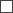 Latvijas Pašvaldību savienībaPiešķirtais stundu daudzums orientēts uz pilsētas iedzīvotājiem, nerēķinoties ar laiku, kas patērējams, lai nokļūtu līdz speciālistam, procedūrai. Lauku iedzīvotājam ar šādu stundu skaitu ir par maz- ja brauc  50-60 km līdz pilsētai un pati dialīze 3-4 st. x3 reizes nedēļā vai ar satiksmes autobusu, pieskaņojoties autobusu kursēšanas laikiem- stundu skaits ir krietni lielāks!Saskaņošanā panākta vienošanāsProjektā nav plānots nodrošināt visas personas vajadzības pēc asistenta atbalsta, bet sniegt atbalstu prioritārajām vajadzībām. Konstantas stundas paredz, ka persona stundas var izmantot kad un kādām vajadzībām vēlas. Individuāla atskaitīšanās par izlietotajām stundām vairs nav paredzēta.1.pielikuma 4.2. punkts:Asistenta pakalpojuma pieprasīšanas mērķi (norādīt visus aktuālos iemeslus)lai veiktu brīvprātīgā darbu (tikai oficiāli noformētas līgumattiecības), nokļūtu uz/no dienas aprūpes centru vai specializēto darbnīcu, saņemtu regulāras (ne retāk, kā reizi nedēļā), ārsta nozīmētas medicīniskas procedūras (hemodialīze, ķīmijterapija) (40 stundas mēnesī)Latvijas Pašvaldību savienības un Latvijas Lielo pilsētu asociācijas priekšlikumiLatvijas Pašvaldību savienības un Latvijas Lielo pilsētu asociācijas priekšlikumiLatvijas Pašvaldību savienības un Latvijas Lielo pilsētu asociācijas priekšlikumiLatvijas Pašvaldību savienības un Latvijas Lielo pilsētu asociācijas priekšlikumi35.1.2. pakalpojuma saņēmējam piešķirtais Valsts sociālo pabalstu likuma 12. pantā noteiktais pabalsts ir nepietiekams, lai segtu izdevumus, kas personai rodas nokļūstot personas norādītajās pakalpojuma saņemšanas vietās. Izvērtējot to, vai minētais pabalsts ir pietiekams, ņem vērā, ka tas sedz transporta izdevumus 13 euro apmērā mēnesī. Transporta kompensācija pakalpojuma nodrošināšanas ietvaros netiek piešķirta, ja persona papildus minētajam pabalstam saņem pašvaldības atbalstu transporta izdevumu apmaksai;35.1.3. pakalpojumu sniedz personai ar II invaliditātes grupu, prioritāri izvērtējot iespēju kompensēt izdevumus par sabiedriskā transporta izmantošanu. Izdevumus par degvielu kompensē, ja nav iespējams izmantot sabiedrisko transportu (nav pieejams, nekursē vajadzīgajā maršrutā, kursē nepiemērotā laikā, nesamērīgi tālu no personas dzīves vietas). Šo nosacījumu izvērtē sarunās starp sociālo dienestu un asistenta pakalpojuma vai pavadoņa pakalpojuma pieprasītāju;Latvijas Pašvaldību savienībaVēršam uzmanību, ka ir praktiski neiespējami pārliecināties par Valsts pabalsta izlietojumu. Sabiedrisko transportu nereti nav iespējas izmantot veselības un funkcionālā stāvokļa dēļ. Piemēram, pārbaudīt, ka transports nekursē piemērotā laikā, ir nevajadzīgi un laikietilpīgi un tikai rosinās klienta agresiju, līdz ar to lieks komentārs.Aicinām domāt par vienkāršotu transporta izdevumu kompensēšanu, jo tas tik tiešām ir ļoti smagi administrējams un diskutējams ar klientu. Priekšlikums: ierosināt palielināt Valsts pabalsta kompensāciju transportam.PriekšlikumsNav ņemts vērāŠobrīd svītrot transporta kompensēšanu no noteikumiem nav iespējams, jo valsts pabalsta palielināšanai nepieciešams ievērojami lielāks finanšu apjoms, kas šobrīd nav plānots.Valsts pabalsta izlietojums sociālajiem dienestiem nav jāpārbauda, bet jāpieņem, kā personas rīcībā esoši līdzekļi šim mērķim. Jāpieņem, ka valsts pabalsts transporta izdevumu kompensācijai ir 13 euro mēnesī un personas situāciju vērtē konkrētajā mēnesī, kurā persona pretendē uz transporta izdevumu segšanu asistenta pakalpojuma ietvaros. 33.1.2. pakalpojuma saņēmējam piešķirtais Valsts sociālo pabalstu likuma 12. pantā noteiktais pabalsts ir nepietiekams, lai segtu izdevumus, kas personai rodas nokļūstot personas norādītajās pakalpojuma saņemšanas vietās. Izvērtējot to, vai minētais pabalsts ir pietiekams, ņem vērā, ka tas sedz transporta izdevumus 13 euro apmērā mēnesī. Transporta kompensācija pakalpojuma nodrošināšanas ietvaros netiek piešķirta, ja persona papildus minētajam pabalstam saņem pašvaldības atbalstu transporta izdevumu apmaksai;33.1.3. pakalpojumu sniedz personai ar II invaliditātes grupu, prioritāri izvērtējot iespēju kompensēt izdevumus par sabiedriskā transporta izmantošanu. Izdevumus par degvielu kompensē, ja nav iespējams izmantot sabiedrisko transportu (nav pieejams, nekursē vajadzīgajā maršrutā, kursē nepiemērotā laikā, nesamērīgi tālu no personas dzīves vietas). Šo nosacījumu izvērtē sarunās starp sociālo dienestu un asistenta pakalpojuma vai pavadoņa pakalpojuma pieprasītāju;35.3. par pakalpojuma sniegšanu vienai personai ar invaliditāti transporta izdevumus kompensē atbilstoši faktiskajiem izdevumiem par sabiedriskā transporta biļešu iegādi vai degvielas iegādi, bet ne vairāk kā 25 euro dienā, 120 euro mēnesī un 1200 euro gadā;Latvijas Pašvaldību savienība un Latvijas Lielo pilsētu asociācijaPriekšlikums – nenoteikt dienas limitu 25 euro, jo darba vajadzībām valdes locekļiem vai paralimpiskajiem sportistiem ir jābraukā uz dažādiem valsts reģioniem. Pietiek ar mēneša un gada limitu.PriekšlikumsNav ņemts vērāPiedāvātais risinājums palielinās izmaksas transporta izdevumiem, jo situācijās, kad transports tiek izmantots reti, ir iespējams vienā vai dažās reizēs izmantot visu mēneša limitu.Transporta izdevumu kompensācijas mērķis nav nosegt visas transporta izmaksas pilnā apmērā, bet sniegt papildu atbalstu asistenta vai pavadoņa pakalpojuma izmantošanai. 33.3. par pakalpojuma sniegšanu vienai personai ar invaliditāti transporta izdevumus kompensē atbilstoši faktiskajiem izdevumiem par sabiedriskā transporta biļešu iegādi vai degvielas iegādi, bet ne vairāk kā 25 euro dienā, 120 euro mēnesī un 1200 euro gadā;1.pielikuma 4.2. punkts:4.2. ceturtā sadaļa lai veiktu citas darbības, piemēram, apmeklētu ārstu, sociālus pasākumus u.c. (15 stundas mēnesī)Latvijas Pašvaldību savienībaPapildināt ceturto sadaļu personām ar invaliditāti nepieciešamo pakalpojumu klāstu, kā arī palielināt stundu apjomu.Piemēram, apmeklētu ārstu, lai saņemtu ārstniecības pakalpojumus (atbilstoši ārstējošā ārsta izsniegtam dokumentam, kas apliecina ārstniecības vai medicīniskās rehabilitācijas nepieciešamību), apmeklē ģimenes ārstu. Apmeklē valsts un pašvaldību iestādes, institūcijas, kurām ir deleģēta valsts un pašvaldību uzdevumu izpilde, finanšu institūcijas, kā arī institūcijas personas interešu aizstāvībai (piemēram, notārs, jurists) un citus sociālās iekļaušanas pasākumus (iepirkšanās, teātru, koncertu, sporta spēļu, citu pasākumu un sabiedrisku vietu apmeklējums, kas saistīts ar brīvā laika pavadīšanu) (līdz 80 stundām mēnesī) **Ieteiktās astoņdesmit stundas mēnesī (līdz 80 stundas mēnesī) ir nepieciešamas arī citām personām ar invaliditāti (nestrādājošām un kuras nemācās) sociālās funkcionēšanas un socializēšanās nodrošināšanai.PriekšlikumsNav ņemts vērāAsistenta pakalpojuma pieprasīšanas mērķis: “lai veiktu citas darbības, piemēram, apmeklētu ārstu, sociālus pasākumus u.c. (15 stundas mēnesī)” ietver visas pārējās darbības, kuras nav minētas iepriekš norādītajos pakalpojuma pieprasīšanas mērķos.Atbilstoši Ministru kabineta dotajam uzdevumam Ministrijai ir jāsagatavo tiesību aktu projekti Ziņojuma 1.A risinājuma varianta ieviešanai no 2021.gada 1.jūlija, šī risinājuma īstenošanai piešķirtā finansējuma ietvaros. Projektā Ministrija šobrīd nevar iekļaut izmaiņas, kas ietekmē pakalpojumu saturu, pakalpojumu saņēmēju skaitu un izmantojamās stundas. Papildu finansējuma apjoms asistenta pakalpojuma pilnveidošanai ir apstiprināts Ministru kabineta 2020.gada 22.septembra sēdē atbalstot informatīvo ziņojumu “Par priekšlikumiem valsts budžeta ieņēmumiem un izdevumiem 2021.gadam un ietvaram 2021.–2023.gadam”, ar kura protokola Nr. 55., 38.§ 23.punktu tika piešķirts finansējums asistenta pakalpojuma pilnveidošanai.1.pielikuma 4.2. punkts:  lai strādātu algotu darbu, gūtu ienākumus no saimnieciskās darbības, studētu augstskolā vai koledžā, vai nodarbotos ar paraolimpisko sportu (80 stundas mēnesī)  lai nokļūtu uz/ no pamata, vidējās vai profesionālās izglītības iestādi, pildītu biedrības vai nodibinājuma vai kapitālsabiedrības valdes locekļa pienākumus (60 stundas mēnesī)  lai veiktu brīvprātīgā darbu (tikai oficiāli noformētas līgumattiecības), nokļūtu uz/no dienas aprūpes centru vai specializēto darbnīcu, saņemtu regulāras (ne retāk, kā reizi nedēļā), ārsta nozīmētas medicīniskas procedūras (hemodialīze, ķīmijterapija) (40 stundas mēnesī)  lai veiktu citas darbības, piemēram, apmeklētu ārstu, sociālus pasākumus u.c. (15 stundas mēnesī)1.pielikuma 7.3. punkts:Asistenta pakalpojuma izmantošanas mērķim paredzētais apjoms (h/mēn.) atbilstoši šā pielikuma 4.2. apakšpunktam. Vairākiem mērķiem piešķirto stundu skaits nesummējas, piemēro mērķi ar lielāko stundu skaitu.Latvijas Pašvaldību savienībaSakarā ar to, ka personai ar invaliditāti pakalpojumu klāsts un stundu skaits var būt mainīgs (pēc pieredzes) tāpēc iesakām šo punktu  izteikt šādi:Asistenta pakalpojuma izmantošanas mērķim paredzētais apjoms (h/mēn.) atbilstoši šā pielikuma 4.2. apakšpunktam. Vairākiem mērķiem piešķirto stundu skaits kopsummā nedrīkst būt lielāks par 80 stundas mēnesī.PriekšlikumsNav ņemts vērāProjektā Ministrija šobrīd nevar iekļaut izmaiņas, kas ietekmē pakalpojumu saturu, pakalpojumu saņēmēju skaitu un izmantojamās stundas. Papildu finansējuma apjoms asistenta pakalpojuma pilnveidošanai ir apstiprināts Ministru kabineta 2020.gada 22.septembra sēdē atbalstot informatīvo ziņojumu “Par priekšlikumiem valsts budžeta ieņēmumiem un izdevumiem 2021.gadam un ietvaram 2021.–2023.gadam”, ar kura protokola Nr. 55., 38.§ 23.punktu tika piešķirts finansējums asistenta pakalpojuma pilnveidošanai.Tiek mainīts stundu piešķiršanas princips, kas ļauj atteikties no atskaitēm, nevis vērtēt cik stundas persona reāli ir izmantojusi. Projekts paredz, ka cilvēks pats izvēlas stundu izlietojumu un pārvietošanās galamērķi.1.pielikuma 4.2. punkts.Latvijas Pašvaldību savienībaMūsu ieteikums ir noteikt mainīgu stundu skaitu, lai stundas varētu summēt un pierādīt to nepieciešamību: (līdz 80 stundām mēnesī)(līdz 60 stundām mēnesī)(līdz 40 stundām mēnesī)(līdz 80 stundām mēnesī)**Ieteiktās astoņdesmit stundas mēnesī (līdz 80 stundas mēnesī) ir nepieciešamas arī citām personām ar invaliditāti (nestrādājošām un kuras nemācās) sociālās funkcionēšanas un socializēšanās nodrošināšanai.PriekšlikumsNav ņemts vērāPiedāvātais priekšlikums neļauj atteikties no apliecinājumu vākšanas par vietu apmeklēšanu, kas bija viens no galvenajiem trūkumiem esošajā asistenta pakalpojuma nodrošināšanas kārtībā un izmaiņu iemesliem.Skatīt 1.pielikuma 4.2. punktu.4. Asistenta pakalpojumu un pavadoņa pakalpojumu ir tiesīga sniegt fiziska persona, kurai ir darba vai personiskā pieredze saskarsmē ar personu ar invaliditāti (turpmāk – pakalpojuma sniedzējs).6.  Sociālais dienests publiskos iepirkumus regulējošajos normatīvajos aktos noteiktajā kārtībā ir tiesīgs slēgt līgumu par asistenta pakalpojumu un pavadoņa pakalpojumu ar juridisku personu, kura spēj nodrošināt, ka pakalpojumu sniedz pakalpojuma sniedzēji, kuriem ir darba vai personiskā pieredze saskarsmē ar personām ar invaliditāti.Latvijas Pašvaldību savienībaNorādīts, ka pakalpojumu var sniegt persona, kurai ir darba vai personiskā pieredze saskarsmē ar personu ar invaliditāti. Normatīvajā aktā nav norādīts pēc kādiem kritērijiem sociālā darba speciālists var izvērtēt minēto pieredzi.Priekšlikums izstrādāt kritērijus, pēc kā vērtēt personisko pieredzi. PriekšlikumsSaskaņošanā panākta vienošanāsNetiek mainīta līdzšinējā kārtība, asistenta pakalpojumu arī līdz šim varēja sniegt fiziska persona, kurai ir darba vai personiskā pieredze saskarsmē ar personu ar invaliditāti. Par darba vai personisko pieredzi saskarsmē ar personu ar invaliditāti šajā gadījumā var uzskatīt tādu pieredzi, kurā persona ir iesaistīta aprūpes vai atbalsta sniegšanā personai ar invaliditāti.Anotācijas I sadaļas 2.punkts papildināts ar plašāku skaidrojumu. 4. Asistenta pakalpojumu un pavadoņa pakalpojumu ir tiesīga sniegt fiziska persona, kurai ir darba vai personiskā pieredze saskarsmē ar personu ar invaliditāti (turpmāk – pakalpojuma sniedzējs).6.  Sociālais dienests publiskos iepirkumus regulējošajos normatīvajos aktos noteiktajā kārtībā ir tiesīgs slēgt līgumu par asistenta pakalpojumu un pavadoņa pakalpojumu ar juridisku personu, kura spēj nodrošināt, ka pakalpojumu sniedz pakalpojuma sniedzēji, kuriem ir darba vai personiskā pieredze saskarsmē ar personām13. Sociālā dienesta lēmumu pakalpojuma pieprasītājs var apstrīdēt attiecīgās pašvaldības domē mēneša laikā no lēmuma spēkā stāšanās dienas. Pašvaldības domes lēmumu var pārsūdzēt administratīvajā tiesā mēneša laikā no pašvaldības domes lēmuma spēkā stāšanās dienas.Latvijas Pašvaldību savienība un Latvijas Lielo pilsētu asociācijaPriekšlikums redakcijai atbilstoši praksē esošajai kārtībai: Sociālā dienesta lēmumu pakalpojuma pieprasītājs var apstrīdēt attiecīgās pašvaldības domē vai lēmumā norādītajā pašvaldības institūcijā mēneša laikā no lēmuma spēkā stāšanās dienas. Pašvaldības institūcijas lēmumu var pārsūdzēt administratīvajā tiesā mēneša laikā no lēmuma spēkā stāšanās dienas.PriekšlikumsSaskaņošanā panākta vienošanāsAtbilstoši Tieslietu ministrijas un Vides aizsardzības un reģionālās attīstības ministrijas iebildumam punkts svītrots. Skatīt izziņas 3. un 11.punktu.Norma svītrota no Projekta redakcijas.15.5. kapitālsabiedrības apliecinājumu, ja persona ir ievēlēta valdē un ja šī informācija nav pieejama Latvijas Republikas Uzņēmumu reģistrā;15.6. biedrības vai nodibinājuma apliecinājumu, ja persona ir ievēlēta valdē un ja šī informācija nav pieejama Biedrību un nodibinājumu reģistrā;Latvijas Pašvaldību savienība un Latvijas Lielo pilsētu asociācijaPriekšlikums – abus punktus apvienot vienā, jo Latvijas Republikas Uzņēmumu reģistrā reģistrē datus gan par uzņēmumu vai komersantu (SIA, a/s, individuālie komersanti, pilnsabiedrības u.c.), gan par organizācijām (biedrības, nodibinājumi, reliģiskās organizācijas, partijas u.c.), izsakot šādā redakcijā:15.5. kapitālsabiedrības, biedrības vai nodibinājuma apliecinājumu, ja persona ir ievēlēta valdē un ja šī informācija nav pieejama Latvijas Republikas Uzņēmumu reģistrā.PriekšlikumsSaskaņošanā panākta vienošanāsLatvijas Republikas Uzņēmumu reģistrs ir institūcija, kura nodrošina vairāku reģistru darbību, tai skatā Uzņēmumu reģistru un Biedrību un nodibinājumu reģistru. Informācija par kapitālsabiedrību, biedrību un nodibinājumu valdes locekļiem ir pārbaudāma attiecīgajos reģistros. Informācija pieejama bez maksas.14.5. kapitālsabiedrības apliecinājumu, ja persona ir ievēlēta valdē un ja šī informācija nav pieejama Latvijas Republikas Uzņēmumu reģistrā;14.6. biedrības vai nodibinājuma apliecinājumu, ja persona ir ievēlēta valdē un ja šī informācija nav pieejama Biedrību un nodibinājumu reģistrā;16.5. Latvijas Republikas Uzņēmumu reģistrā pārliecinās, vai persona ir ievēlēta kapitālsabiedrības valdē;16.6. Biedrību un nodibinājumu reģistrā pārliecinās, vai persona ir ievēlēta biedrības vai nodibinājuma valdē;Latvijas Pašvaldību savienība un Latvijas Lielo pilsētu asociācijaPriekšlikums apvienot punktu 16.5. un 16.6. -16.5. Latvijas Republikas Uzņēmumu reģistrā pārliecinās, vai persona ir ievēlēta kapitālsabiedrības, biedrības vai nodibinājuma valdē;PriekšlikumsSaskaņošanā panākta vienošanāsLatvijas Republikas Uzņēmumu reģistrs ir institūcija, kura nodrošina vairāku reģistru darbību, tai skatā Uzņēmumu reģistru un Biedrību un nodibinājumu reģistru. Informācija par kapitālsabiedrību, biedrību un nodibinājumu valdes locekļiem ir pārbaudāma attiecīgajos reģistros. Informācija pieejama bez maksas.15.5. Latvijas Republikas Uzņēmumu reģistrā pārliecinās, vai persona ir ievēlēta kapitālsabiedrības valdē;15.6. Biedrību un nodibinājumu reģistrā pārliecinās, vai persona ir ievēlēta biedrības vai nodibinājuma valdē;IV. Asistenta pakalpojuma un pavadoņa pakalpojuma nodrošināšanas nosacījumi un kārtībaLatvijas Pašvaldību savienība un Latvijas Lielo pilsētu asociācijaPriekšlikums nodaļas nosaukumu izteikt sekojoši:“IV. Asistenta pakalpojuma un pavadoņa pakalpojuma nepilngadīgām personām nodrošināšanas nosacījumi un kārtība”PriekšlikumsSaskaņošanā panākta vienošanāsNodaļā ietvertās normās attiecas uz asistenta pakalpojuma un pavadoņa pakalpojuma nodrošināšanas nosacījumiem un kārtību gan pilngadīgām, gan nepilngadīgām personām. Nodaļas virsraksts nenosaka personas tiesības uz pakalpojumu, bet tās ir noteiktas tiesību normās.Nodaļas virsraksts atspoguļo attiecīgās nodaļas saturu, proti, ka šajā nodaļā ir ietvertas normas par asistenta pakalpojuma un pavadoņa pakalpojuma nodrošināšanas nosacījumiem un kārtību. IV. Asistenta pakalpojuma un pavadoņa pakalpojuma nodrošināšanas nosacījumi un kārtība35.1.2. pakalpojuma saņēmējam piešķirtais Valsts sociālo pabalstu likuma 12. pantā noteiktais pabalsts ir nepietiekams, lai segtu izdevumus, kas personai rodas nokļūstot  personas norādītajās pakalpojuma saņemšanas vietās. Izvērtējot to, vai minētais pabalsts ir pietiekams, ņem vērā, ka tas sedz transporta izdevumus 13 euro apmērā mēnesī. Transporta kompensācija pakalpojuma nodrošināšanas ietvaros netiek piešķirta, ja persona papildus minētajam pabalstam saņem pašvaldības atbalstu transporta izdevumu apmaksai;35.3. par pakalpojuma sniegšanu vienai personai ar invaliditāti transporta izdevumus kompensē atbilstoši faktiskajiem izdevumiem par sabiedriskā transporta biļešu iegādi vai degvielas iegādi, bet ne vairāk kā 25 euro dienā, 120 euro mēnesī un 1200 euro gadāLatvijas Lielo pilsētu asociācijaPriekšlikums - Valsts sociālo pabalstu likuma 12. pantā transporta kompensācija jāparedz faktiskā izdevumu apmērā un tas jāmaksā no pašvaldības budžeta. Pašvaldība savā budžetā jau tā paredz atlaides sabiedriskā transporta izmantošanā.PriekšlikumsSaskaņošanā panākta vienošanāsŠobrīd Ministrija neplāno mainīt Valsts sociālo pabalstu likuma 12. pantā noteikto pabalsts apmēru. No asistenta pakalpojuma nodrošināšanai paredzētajiem valsts budžeta līdzekļiem transporta kompensāciju maksās, ja minētais valsts pabalsts un bezmaksas sabiedriskais transports ir nepietiekams atbalsts. Ja vienlaikus ar valsts pabalstu ir arī pašvaldības atbalsts, tad asistenta pakalpojuma nodrošināšanas ietvaros kompensāciju nepiešķir.35.4. pakalpojuma pieprasītājs vai pakalpojuma sniedzējs, atskaitoties par transporta izmantošanu, sociālajā dienestā ir iesniedzis izdevumus apliecinošus dokumentus (biļetes, čekus, kvītis) un informāciju, kas satur ziņas par:35.4.1. vietām, kuru apmeklēšanai ir radušies izdevumi par transporta izmantošanu; 35.4.2. transporta veidu, kāds tika izmantots; 35.4.3. transporta izdevumu apmēru.Latvijas Pašvaldību savienībaJautājums – tas pats kā iepriekšējā iebildumā – vai pakalpojuma pieprasītājs atskaitās par saviem transporta izdevumiem vai tomēr pakalpojuma sniedzējs?Priekšlikums redakcijai:35.4. pakalpojuma sniedzējs, atskaitoties par transporta izmantošanu, sociālajā dienestā ir iesniedzis apliecinošus dokumentus un informāciju par:35.4.1. vietām, kuru apmeklēšanai ir radušies izdevumi par transporta izmantošanu; 35.4.2. transporta veidu un izdevumu apmēru.PriekšlikumsSaskaņošanā panākta vienošanāsTransporta izdevumi tiek kompensēti par pakalpojuma saņēmēja pavadīšanu, taču izdevumi par transportu var būt kā pakalpojuma sniedzējam, tā arī pakalpojuma saņēmējam. Attiecīgi arī sociālais dienests transporta izdevumus kompensē tai personai, kurai tie ir radušies.Transporta izdevumu kompensēšana nav saistīta ar atlīdzību asistentam par sniegto pakalpojumu, jo asistentam tiek maksāts par paveikto darbu, bet transporta izdevumi tiek kompensēti, lai pakalpojuma saņēmējs izmantojot asistenta atbalstu, varētu nokļūt galamērķī.33.4. pakalpojuma pieprasītājs vai pakalpojuma sniedzējs, atskaitoties par transporta izmantošanu, sociālajā dienestā ir iesniedzis izdevumus apliecinošus dokumentus (biļetes, čekus, kvītis) un informāciju, kas satur ziņas par:33.4.1. vietām, kuru apmeklēšanai ir radušies izdevumi par transporta izmantošanu; 33.4.2. transporta veidu, kāds tika izmantots; 33.4.3. transporta izdevumu apmēru.19. Ja lēmums par atteikumu piešķirt asistenta pakalpojumu pieņemts atbilstoši šo noteikumu 17.2.2. apakšpunktā minētajam, persona var atkārtoti vērsties sociālajā dienestā ar iesniegumu par asistenta pakalpojuma piešķiršanu ne ātrāk kā sešus mēnešus pēc lēmuma par atteikumu piešķirt asistenta pakalpojumu pieņemšanas.Latvijas Lielo pilsētu asociācijaPriekšlikums: aizstāt “sešus mēnešus” ar “vienu mēnesi” (samērīgi liegumam personai ar invaliditāti saņemt nepieciešamo pakalpojumu)Jāizvērtē vispār liegumu atkārtoti vērsties sociālajā dienestā ar iesniegumu par asistenta pakalpojuma piešķiršanu, tas varētu būt tikai gadījumā, ja persona ir sniegusi nepatiesas ziņas.PriekšlikumsSaskaņošanā panākta vienošanāsGadījumos, kad nekas nav mainījies, viens mēnesis būs nepārdomāti īss termiņš atkārtotam iesniegumam. Seši mēneši bija sociālo dienestu priekšlikums, kad tika testēta anketa. Sanāksmē panākta vienošanās, ka atkārtoti pakalpojumu var pieprasīt ne ātrāk kā trīs mēnešus pēc atteikuma lēmuma,  papildinot ar nosacījumu – “izņemot gadījumus, kad personas veselības stāvoklis un mobilitātes vai garīgās spējas ir pasliktinājušās”, kas, protams, ir subjektīvi vērtējams.18. Ja lēmums par atteikumu piešķirt asistenta pakalpojumu pieņemts atbilstoši šo noteikumu 16.2.2. apakšpunktā minētajam, persona var atkārtoti vērsties sociālajā dienestā ar iesniegumu par asistenta pakalpojuma piešķiršanu ne ātrāk kā trīs mēnešus pēc lēmuma par atteikumu piešķirt asistenta pakalpojumu pieņemšanas, izņemot gadījumus, kad personas veselības stāvoklis un mobilitātes vai garīgās spējas ir pasliktinājušās.Anotācijas I sadaļas 2.punktsAtvieglotā kārtība paredz, ka asistenta vai pavadoņa pakalpojuma sniedzējam vairs nav jāpierāda konkrētu vietu apmeklēšana un tas jāapliecina ar trešās personas parakstu vai jāiesniedz citi apliecinājuma dokumenti (čekus, iestāžu apliecinājumus, ka persona konkrēto iestādi ir apmeklējusi u.tml.). Apliecinājumu jeb veidlapu par iepriekšējā mēnesī sniegto asistenta vai pavadoņa pakalpojumu katras pašvaldības SD, ievērojot MK noteikumu prasības, izstrādās atbilstoši savā pašvaldībā sniegtā asistenta vai pavadoņa pakalpojuma nodrošināšanas nepieciešamībai un aktualitātei.Latvijas Pašvaldību savienība un Latvijas lielo pilsētu asociācijaPriekšlikums izstrādāt sniegtā asistenta un pavadoņa pakalpojuma atskaites un transporta izmantošanas atskaites vienotu formu, kuru paredzēt kā MK noteikumu pielikumu, kas nodrošinātu vienotu pakalpojumu administrēšanu visās pašvaldības un novērstu neskaidrības klientiem. PriekšlikumsSaskaņošanā panākta vienošanāsProjekts nosaka vienotu pakalpojumu nodrošināšanas kārtību, bet administrēšanas kārtība katrā iestādē var būt atšķirīga. Projekta sagatavošanas gaitā Ministrija izvērtēja iespēju noteikt vienotu pakalpojuma sniedzēja atskaites formu par līgumsaistību izpildi un par transporta izdevumiem, un noteikt to kā Ministru kabineta noteikumu pielikumu, taču atzina to par nelietderīgu, jo šāda pieeja var radīt administratīvus šķēršļus efektīvai asistenta un pavadoņa pakalpojumu nodrošināšanai.Ir jāņem vērā, ka, nosakot vienotu formu un norādāmās informācijas saturu, tas būtu nemainīgs visās pašvaldībās un to nevarētu papildināt vai pielāgot katras pašvaldības vajadzībām, pakalpojuma organizēšanas kārībai un specifikai, kas dažādās pašvaldībās var atšķirties. Turklāt jebkādas izmaiņas atskaitēs būtu iespējamas tikai veicot grozījumus Ministru kabineta noteikumos, kas kopumā ir administratīvi dārgs un laikietilpīgs process. Tādejādi minēto atskaišu pielāgošana katras pašvaldības vajadzībām nebūtu iespējama un izmaiņas nevarētu veikt operatīvi. Ņemot vērā minēto un to, ka pašvaldību sociālie dienesti atšķirīgi nodrošina klientu apkalpošanu (institucionālā struktūra, teritoriālās un infrastruktūras atšķirības),  Ministrija izvēlējās Projektā nenoteikt vienotu atskaišu formu un saturu, bet noteikt vienotu informācijas apjomu, kas minētajās atskaitēs jānorāda. Tādejādi sociālajam dienestiem būs rīcības brīvība noteikt katras pašvaldības vajadzībām atbilstošu dokumentu formu un iekļaut atskaitēs arī citu informāciju, kas saistīta ar pušu vienošanos vai līguma saistību izpildi. Tādejādi projekta 23.punktā ir noteikta informācija, kas pakalpojuma sniedzējam ir jānorāda apliecinājumā par līguma saistību izpildi, bet 33.4.apakšpunktā ir norādīta informācija, kas pakalpojuma pieprasītājam vai pakalpojuma sniedzējam jāiesniedz, lai saņemtu kompensāciju par transporta izdevumiem.Skatīt Anotācijas I sadaļas 2.punktuAtvieglotā kārtība paredz, ka asistenta vai pavadoņa pakalpojuma sniedzējam vairs nav jāpierāda konkrētu vietu apmeklēšana un tas jāapliecina ar trešās personas parakstu vai jāiesniedz citi apliecinājuma dokumenti (čekus, iestāžu apliecinājumus, ka persona konkrēto iestādi ir apmeklējusi u.tml.). Apliecinājumu jeb veidlapu par iepriekšējā mēnesī sniegto asistenta vai pavadoņa pakalpojumu katras pašvaldības SD, ievērojot MK noteikumu prasības, izstrādās atbilstoši savā pašvaldībā sniegtā asistenta vai pavadoņa pakalpojuma nodrošināšanas nepieciešamībai un aktualitātei.(par projektu atbildīgās amatpersonas vārds un uzvārds)Vecākais referents(amats)67021593(tālruņa un faksa numurs)Einars.Graveris@lm.gov.lv(e-pasta adrese)